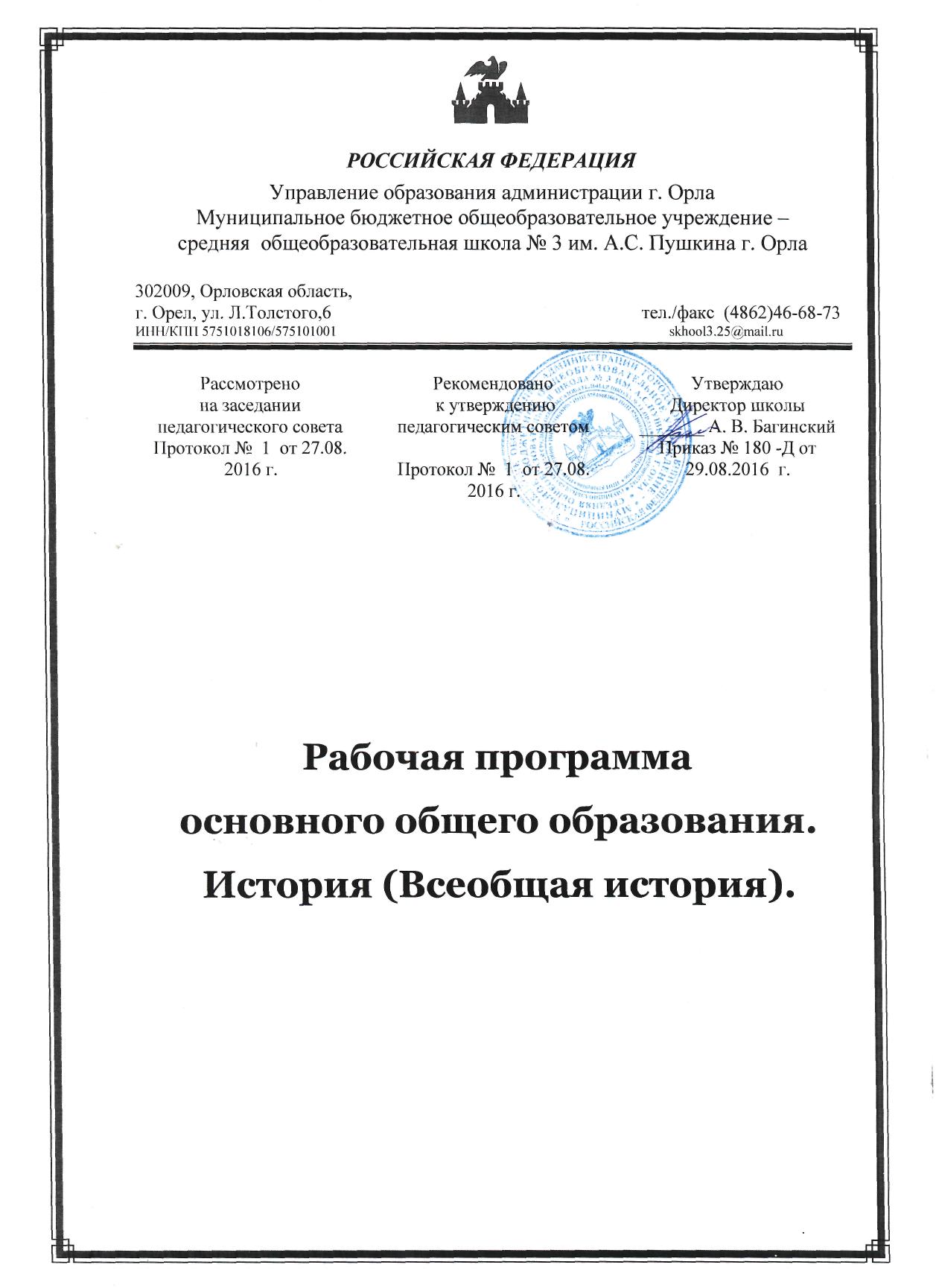 СОДЕРЖАНИЕ ПРОГРАММЫПояснительная записка.Общая характеристика курса «Всеобщая история» в рамках учебного предмета «История».Личностные, метапредметные и предметные результаты освоения учебного предмета.Планируемые результаты изучения учебного предмета «История».Тематическое содержание курса «Всеобщая история» в рамках учебного  предмета «История».Содержание курса и календарно-тематическое планирование (5 класс)Содержание курса и календарно-тематическое планирование (6 класс)Содержание курса и календарно-тематическое планирование (7 класс)Содержание курса и календарно-тематическое планирование (8 класс)Содержание курса и календарно-тематическое планирование (9 класс)Приложение 1. Описание учебно-методического и материально-технического обеспечения образовательного процесса.Пояснительная записка          Рабочая  программа  предназначена для изучения   курса Всеобщей истории (являющегося составной частью предмета ИСТОРИЯ) в основной школе  (5-9 классы), составлена в соответствии с положениями  Федерального государственного образовательного стандарта основного общего образования, на основе Примерной программы по истории для 5-9 классов, авторской программы по Всеобщей истории к предметной линии учебников А.А. Вигасина - А.О. Сороко-Цюпы.        Содержание учебного предмета «История» для 5-9 классов изучается в рамках двух курсов: «История России» и «Всеобщая история». Данная рабочая программа направлена на изучение курса     «Всеобщая история», в котором  рассматриваются характерные черты основных исторических эпох, существовавших в рамках цивилизации, прослеживаются линии взаимодействия и преемственности отдельных общностей, раскрывается значение исторического и культурного наследия прошлого.Программа предполагает использование следующих учебников  по Всеобщей истории:А.А. Вигасин, Г.И. Годер, И.С. Свеницкая. Всеобщая история. История Древнего мира. 5 класс. М.: «Просвещение»;Е.В. Агибалова, Г.М. Донской. Всеобщая история. История Средних веков. 6 класс. М.: «Просвещение;А.Я. Юдовская, П.А. Баранов, Л.М. Ванюшкина. Всеобщая история. История Нового времени.7  класс. М.: «Просвещение;А.Я. Юдовская, П.А. Баранов, Л.М. Ванюшкина. Всеобщая история. История Нового времени.8 класс. М.: «Просвещение;О.С. Сороко-Цюпа. Новейшая история.9 класс. М.: «Просвещение.Общая характеристика курса "Всеобщая история" в рамках учебного предмета "История"Историческое образование на ступени основного общего образования играет важнейшую роль в личностном развитии и социализации учащихся, в приобщении их к мировым культурным ценностям, интеграции в исторически сложившееся многонациональное и многоконфессиональное общество. Изучение курса всеобщей истории в 5-9 классах основывается на проблемно-хронологическом подходе, что позволяет уделить необходимое внимание наиболее важным сквозным проблемам развития человеческого общества, а также особенностям развития отдельных регионов, проследить динамику исторического развития и выделить его основные этапы. Изучение истории в соответствии с программой происходит на основе цивилизационно-гуманитарного подхода, предполагающего выделение отдельной культурной общности и особенностей её общественно-культурных достижений на основе идей гуманизации, прогресса и развития. Содержание программы ориентирует на реализацию в курсе всеобщей истории многофакторного подхода, позволяющего показать многомерность истории различных стран.Наряду с обозначенными подходами, реализующими содержание примерной программы по всеобщей истории, наиболее актуальными и значимыми для выполнения задач ФГОС также являются:деятельностный подход, ориентированный на формирование личности и её способностей, компетентностей через активную познавательную деятельность самого школьника;компетентностный подход, рассматривающий приоритетным в процессе усвоения программы по всеобщей истории формирование комплекса общеучебных (универсальных, надпредметных) умений, развитие способностей, различных видов деятельности и личностных качеств и отношений у учащихся основной школы;дифференцированный подход при отборе и конструировании учебного содержания, предусматривающий принципы учёта возрастных и индивидуальных возможностей учащихся, с выделением уклонов и т. д. Следует иметь в виду, что этот подход переходный: от фронтального к индивидуальному;личностно ориентированный (гуманистический) подход, рассматривающий обучение как осмысленное, самостоятельно инициируемое, направленное на освоение смыслов как элементов личностного опыта. Задача учителя в контексте этого подхода – мотивация и стимулирование осмысленного учения;проблемный  подход, предполагающий усвоение программных знаний (по основным закономерностям) в процессе решения проблемных задач и исторических ситуаций, которые придают обучению поисковый и исследовательский характер.
Под проблемной ситуацией понимается интеллектуальное задание, в результате выполнения которого учащийся должен раскрыть некоторое искомое отношение, действие. Подход предусматривает мотивацию на высоком уровне активности и самостоятельности мышления учащихся. Проблемный подход рассматривается как ведущий (хотя и неисчерпывающий) принцип развивающего обучения.Содержание курса по всеобщей истории конструируется на следующих принципах:- принцип историзма, рассматривающий все исторические факты, явления и события в их последовательности, взаимосвязи и взаимообусловленности. Любое историческое явление следует изучать в динамике. Событие или личность не могут быть исследованы вне временных рамок;- принцип объективности, основанный на фактах в их истинном содержании, без искажения и формализации. Принцип предполагает исследовать каждое явление разносторонне, многогранно;- принцип социального подхода предполагает рассмотрение исторических процессов с учётом социальных интересов различных групп и слоев населения, отдельных личностей, различных форм их проявления в обществе;-принцип альтернативности, предполагающий гипотетическое, вероятностное осуществление того или иного события, явления, процесса на основе анализа объективных реалий и возможностей. Действие принципа альтернативности позволяет увидеть неиспользованные возможности в конкретном процессе, увидеть перспективные пути развития.Наряду с отмеченными дидактическими принципами, содержание программы соответствует традиционным принципам: научности, актуальности, наглядности, обеспечения мотивации, соблюдения преемственности в образовании, уровневой и предпрофильной дифференциации, системности вопросов и заданий, практической направленности, прослеживания внутрикурсовых (в рамках целостного курса всеобщей истории), межкурсовых (с историей России) и межпредметных связей (обществознание, МХК).Основу школьных курсов истории составляют следующие содержательные линии:1.Историческое время – хронология и периодизация событий и процессов.2.Историческое пространство - историческая карта России и мира, ее динамика; отражение на исторической карте взаимодействия человека, общества и природы, основных географических, экологических, этнических, социальных, геополитических характеристик развития человечества.3.Историческое движение:эволюция трудовой и хозяйственной деятельности людей, развитие материального производства, техники;формирование и развитие человеческих общностей – социальных, этнонациональных, религиозных и др., образование и развитие государств, их исторические формы и типы;история познания человеком окружающего мира и себя в мире;развитие отношений между народами, государствами, цивилизациями.Главная (сквозная) содержательная  линия курса – человек в истории. В связи с этим особое внимание уделяется характеристике условий жизни и быта людей в прошлом, их потребностям, интересам, мотивам действий, картине мира, ценностям.Цели изучения курса "Всеобщая история" в рамках учебного предмета "История" Главная цель изучения истории в современной школе – образование, развитие и воспитание личности школьника, способного к самоидентификации и определению своих ценностных приоритетов на основе осмысления исторического опыта своей страны и человечества в целом, активно и творчески применяющего исторические знания в учебной и социальной деятельности. Вклад основной школы в достижение этой цели состоит в базовой исторической подготовке и социализации учащихся. Задачи изучения истории в основной школе:формирование у молодого поколения ориентиров для гражданской, этнонациональной, социальной, культурной самоидентификации в окружающем мире;овладение учащимися знаниями об основных этапах развития человеческого общества с древности до наших дней в социальной, экономической, политической, духовной и нравственной сферах при особом внимании к месту и роли России во всемирно-историческом процессе;воспитание учащихся в духе патриотизма, уважения к своему Отечеству — многонациональному Российскому государству в соответствии с идеями взаимопонимания, толерантности и мира между людьми и народами, в духе демократических ценностей современного общества;развитие у учащихся способности анализировать содержащуюся в различных источниках информацию о событиях и явлениях прошлого и настоящего, руководствуясь принципом историзма, в их динамике, взаимосвязи и взаимообусловленности;формирование у школьников умений применять исторические знания для осмысления сущности современных общественных явлений, в общении с другими людьми в современном поликультурном, полиэтничном и многоконфессиональном обществе.Цель изучения курса «История Древнего мира»:освоение значимости периода древности, Античности в истории народов Европы, Азии, и России в частности, а также их места в истории мировой цивилизации.Содержание ключевых задач отражает направления формирования качеств личности и в совокупности определяет результат общего образования.Общие задачи изучения курса  История Древнего мира» следующие:формирование у пятиклассников ценностных ориентиров для этнонациональной, культурной самоидентификации в обществе на основе освоенных знаний о народах, персоналиях, Античности;овладение знаниями о своеобразии эпохи Древнего мира в социальной, экономической, политической, духовной и нравственной сферах и раскрытие особенностей с помощью ключевых понятий предмета «История Древнего мира»;воспитание толерантности, уважения к культурному наследию, религии различных народов с использованием педагогического и культурного потенциала греко-римской мифологии, легенд и мифов других народов;формирование способности к самовыражению, самореализации, на примерах поступков и деятельности наиболее ярких личностей Древнего мира;развитие у учащихся интеллектуальных способностей и умений самостоятельно овладевать историческими знаниями и применять их в разных ситуациях;формирование у школьников способности применять знания о культуре, политическом устройстве обществ Древней Греции, Древнего Рима, других стран для понимания сути современных общественных явлений, в общении с другими людьми в условиях современного поликультурного общества.Эти знания, умения и ценности создают предпосылки для личностного развития учащихся, выражающегося в осознании ими культурного многообразия мира, в понимании и уважении других людей, народов и культур.Цель изучения курса «История Средних веков»:освоение значимости периода феодализма в истории народов Европы, Азии, и России в частности, а также их места в истории мировой цивилизации.Общие задачи изучения курса «История Средних веков» следующие:формирование морально-ценностных установок и ориентиров национальной и культурной идентификации шестиклассников в процессе освоения историко-культурного опыта народов зарубежных стран;овладение знаниями о социокультурном развитии народов в эпоху Средневековья (преимущественно с позиции эволюции общественных взглядов);овладение учащимися знаниями об истории отдельных стран Западной Европы в V—XV, веках в их социальном, экономическом, политическом и духовно-нравственном контекстах, о месте и роли России во всемирно-историческом процессе в период Средневековья и его значении для современного Отечества;воспитание толерантности, уважения к культуре и религии других народов в процессе изучения истории и богатства культуры народов Европы, Азии, Африки и Америки;развитие у учащихся способностей выявлять общее и различия в развитии отдельных регионов мира в эпоху феодализма, выделять и группировать признаки исторического явления, процесса;формирование способности применять усвоенные знания о взаимоотношениях между людьми, сословиями, отдельными народами, о повседневной культуре и куртуазности в эпоху Средневековья в процессе осмысления современной реальности и общения с разными людьми.Программа предполагает изучение культуры с позиции культурного многообразия на основе христианского мировоззрения и исламской культуры, а также с учётом особенностей эволюции средневековой личности.Цель изучения курса «История Нового времени»:усвоение значимости периода зарождения, становления и развития идей гуманизма, демократии, ценности прав и свобод человека, законности; появления и развития капитал диетических отношений и их качественного преобразования в истории стран и народов Европы, Азии, и России в частности, а также их места в истории мировой цивилизации.Безусловно, целью также является формирование представлений о прошлом человечества, которые будут служить одной из основ для повышения их общей культуры, ключевых компетентностей.Общие задачи изучения курса «История Нового времени» в 7 и 8 классах следующие:формирование личности, способной  национальной, культурной самоидентификации и определению своих ценностных приоритетов, активному применению полученных исторических знаний не только в образовательном процессе, но и в повседневной жизни;овладение знаниями об основных событиях и процессах эпохи Нового времени в социальной, экономической, политической, духовной и нравственной сферах и соотнесение их с развитием российского общества; определение места и роли России во всемирно-историческом процессе в Новое время и значение этого периода для страны;воспитание толерантности, уважения п интереса к разнообразию культур народов Европы, Азии, Африки и Америки, их взаимодействию в Новое время;воспитание гражданских, демократических и патриотических представлений и убеждений, усвоение опыта социального общения, взаимодействия и сотрудничества на примерах деятелей эпох Ренессанса, Реформации и Просвещения;развитие способности к анализу, обобщению, аргументации, социальному и учебному проектированию, прогнозированию, самопознанию в процессе образовательной деятельности по усвоению истории Нового времени;формирование способности применять усвоенные знания о формировании капиталистического общества, индустрии, специфике отношений Нового времени, развитии науки и техники в процессе осмысления современной реальности.Деятельностный подход в образовательных стандартах позволяет обозначить через ключевые задачи основные личностные, предметные и универсальные результаты образования и воспитания.Рабочая программа по всеобщей истории обеспечивает уровень компетентности учащихся, позволяющий увидеть неоднозначность основных процессов в развитии человечества, ознакомиться с различным опытом народов мира, ощутить связь времён и извлечь для себя уроки на будущее.Цели изучения курса «Новейшая история»:усвоение знаний о важнейших событиях, процессах всеобщей истории в их взаимосвязи и хронологической преемственности с российской историей;воспитание патриотизма, уважения к истории и традициям нашей Родины, к правам и свободам человека, демократическим" принципам общественной жизни.Общие задачи изучения курса «Новейшая история» в 9 классе следующие:формирование у девятиклассников морально-ценностных ориентиров для гражданской, национальной, социальной, культурной самоидентификации в современном обществе с опорой на усвоенные знания о социокультурных, экономических и политических процессах, происходивших в XX — начале XXI в.;овладение знаниями об особенностях завершения эпохи индустриального общества и развития постиндустриального; сравнение и соотнесение различных явлений и процессов в социальной, экономической, политической, духовной и нравственной сферах в разных странах и континентах с акцентированием места и роли России во всемирно-историческом процессе и значения/этого периода для неё; о влиянии процессов интеграции и глобализации на национальные системы образования, язык и культуру; воспитание у учащихся патриотических чувств, гордости и уважения к своей нации, Отечеству в процессе усвоения ими знаний о расширении направлений сотрудничества России с западноевропейскими державами и США, народами с других континентов;воспитание ценности демократии, толерантности, уважения и стремления к взаимопониманию, интеграции с другими народами во имя процветания нации и Отечества, сохранения мира;развитие способностей работать с различными источниками исторической информации, выявлять главное и второстепенное знание, группировать информацию по заданному основанию и самостоятельно найденному, анализировать и обобщать информацию о событиях и явлениях прошлого и настоящего, следуя принципу историзма, в их динамике, взаимосвязи и взаимообусловленности;формирование у девятиклассников умения применять усвоенные исторические знания по Новейшей истории для понимания и осмысления усложняющейся реальности, в повседневном общении с представителями различных социальных групп и общностей в отношении направлений современной культуры, науки, моделей политического и экономического развития стран мира.Описание места учебного предмета "История" в учебном плане    Предмет «История» изучается на ступени основного общего образования в качестве обязательного предмета в 5-9 классах в общем объеме 374 часа, в 5-8 классах по 2 часа в неделю, в 9 классе - 3 часа в неделю (в соответствии с Примерной программой по истории и Федеральным БУП).   Курсы «История России» и «Всеобщая история» изучаются синхронно - параллельно.Курс «Всеобщая история» изучается в основной школе в объеме 180 часов с 5 по 9 класс: 5 кл. - не менее 68 часов, 6 кл. - не менее 28 ч., 7 кл. - не менее 26 ч., 8 кл. - не менее 24 ч. (итого курс Новая история в 7-8 кл. изучается не менее 50 ч.),  9 кл. - не менее 34 ч. (в соответствии с Примерной программой по истории).Данная рабочая программа предназначена для реализации в 2014-2019 уч. гг.  в МБОУ-СОШ №3 им. А. С. Пушкина г. Орла  в общеобразовательных классах и предполагает изучение истории на базовом уровне.Личностные, метапредметные и предметные результатыосвоения учебного предмета "История" К важнейшим личностным результатам  изучения истории в основной школе относятся следующие убеждения и качества:осознание своей идентичности как гражданина страны, члена семьи, этнической и религиозной группы, локальной и региональной общности;освоение гуманистических традиций и ценностей современного общества, уважение прав и свобод человека;осмысление социально-нравственного опыта предшествующих поколений, способность к определению своей позиции и ответственному поведению в современном обществе;понимание культурного многообразия мира, уважение к культуре своего и других народов, толерантность.Метапредметные результаты изучения истории в основной школе выражаются в следующих качествах:способность сознательно организовывать и регулировать свою деятельность – учебную, общественную и др.;владение умениями работать с учебной и внешкольной информацией (анализировать и обобщать факты, составлять простой и развернутый план, тезисы, конспект, формулировать и обосновывать выводы и т.д.), использовать современные источники информации, в том числе материалы на электронных носителях;способность решать творческие задачи, представлять результаты своей деятельности в различных формах (сообщение, эссе, презентация, реферат и др.);готовность к сотрудничеству с соучениками, коллективной работе, освоение основ межкультурного взаимодействия в школе и социальном окружении и др.;активное применение знаний и приобретённых умений, освоенных в школе, в повседневной жизни и продуктивное взаимодействие с другими людьми в профессиональной сфере и в социуме.Предметные результаты изучения истории учащимися 5-9 классов включают:овладение целостными представлениями об историческом пути народов своей страны и человечества как необходимой основой для миропонимания и познания современного общества;способность применять понятийный аппарат исторического знания и приемы исторического анализа для раскрытия сущности и значения событий и явлений прошлого и современности;умения изучать и систематизировать информацию из различных исторических и современных  источников, раскрывая ее социальную принадлежность и познавательную ценность;расширение опыта оценочной деятельности на основе осмысления  жизни и деяний личностей и народов в истории своей страны и человечества в целом;готовность применять исторические знания для выявления и сохранения исторических и культурных памятников своей страны и мира.Планируемые результаты изучения учебного предмета "История".История Древнего мираВыпускник научится:• определять место исторических событий во времени, объяснять смысл основных хронологических понятий, терминов (тысячелетие, век, до н. э., н. э.);• использовать историческую карту как источник информации о расселении человеческих общностей в эпохи первобытности и Древнего мира, расположении древних цивилизаций и государств, местах важнейших событий;применять знание фактов для характеристики ключевых событий и явлений древней истории;• проводить поиск информации в отрывках исторических текстов, материальных памятниках Древнего мира;• описывать условия существования, основные занятия, образ жизни людей в древности, памятники древней культуры; рассказывать о событиях древней истории;• раскрывать характерные, существенные черты: а) форм государственного устройства древних обществ (с использованием понятий «деспотия», «полис», «республика», «закон», «империя», «метрополия», «колония» и др.); б) положения основных групп населения в древневосточных и античных обществах (правители и подданные, свободные и рабы); в) религиозных верований людей в древности;• объяснять, в чём заключались назначение и художественные достоинства памятников древней культуры: архитектурных сооружений, предметов быта, произведений искусства;• давать оценку наиболее значительным событиям и личностям древней истории.Выпускник получит возможность научиться:• давать характеристику общественного строя древних государств;• сопоставлять свидетельства различных исторических источников, выявляя в них общее и различия;• видеть проявления влияния античного искусства в окружающей среде;• высказывать суждения о значении и месте исторического и культурного наследия древних обществ в мировой истории.История Средних вековВыпускник научится:• локализовать во времени общие рамки и события Средневековья, этапы становления и развития Русского государства; соотносить хронологию истории Руси и всеобщей истории;применять знание фактов для характеристики эпохи Средних веков в отечественной и всеобщей истории, её ключевых событий и явлений;• использовать историческую карту как источник информации о территории, об экономических и культурных центрах Руси и других государств в Средние века, о направлениях крупнейших передвижений людей — походов, завоеваний, колонизаций и др.;• проводить поиск информации в исторических текстах, материальных исторических памятниках Средневековья;• составлять описание образа жизни различных групп населения в средневековых обществах на Руси и в других странах, памятников материальной и художественной культуры; рассказывать о значительных событиях средневековой истории;• раскрывать характерные, существенные черты: а) экономических и социальных отношений и политического строя на Руси и в других государствах; б) ценностей, господствовавших в средневековых обществах, религиозных воззрений, представлений средневекового человека о мире;• объяснять причины и следствия ключевых событий отечественной и всеобщей истории Средних веков;• сопоставлять развитие Руси и других стран в период Средневековья, показывать общие черты и особенности (в связи с понятиями «политическая раздробленность», «централизованное государство» и др.);• давать оценку событиям и личностям отечественной и всеобщей истории Средних веков.Выпускник получит возможность научиться:• давать сопоставительную характеристику политического устройства государств Средневековья (Русь, Запад, Восток);• сравнивать свидетельства различных исторических источников, выявляя в них общее и различия;• составлять на основе информации учебника и дополнительной литературы описания памятников средневековой культуры Руси и других стран, объяснять, в чём заключаются их художественные достоинства и значение.История Нового времениВыпускник научится:• локализовать во времени хронологические рамки и рубежные события Нового времени как исторической эпохи, основные этапы отечественной и всеобщей истории Нового времени; соотносить хронологию истории России и всеобщей истории в Новое время;применять знание фактов для характеристики эпохи нового времени, её процессов, явлений, ключевых событий;• использовать историческую карту как источник информации о границах России и других государств в Новое время, об основных процессах социально-экономического развития, о местах важнейших событий, направлениях значительных передвижений — походов, завоеваний, колонизации и др.;• анализировать информацию из различных источников по отечественной и всеобщей истории Нового времени;• составлять описание положения и образа жизни основных социальных групп в России и других странах в Новое время, памятников материальной и художественной культуры; рассказывать о значительных событиях и личностях отечественной и всеобщей истории Нового времени;• систематизировать исторический материал, содержащийся в учебной и дополнительной литературе по отечественной и всеобщей истории Нового времени;• раскрывать характерные, существенные черты: а) экономического и социального развития России и других стран в Новое время; б) эволюции политического строя (включая понятия «монархия», «самодержавие», «абсолютизм» и др.); в) развития общественного движения («консерватизм», «либерализм», «социализм»); г) представлений о мире и общественных ценностях; д) художественной культуры Нового времени;• объяснять причины и следствия ключевых событий и процессов отечественной и всеобщей истории Нового времени (социальных движений, реформ и революций, взаимодействий между народами и др.);• сопоставлять развитие России и других стран в Новое время, сравнивать исторические ситуации и события;• давать оценку событиям и личностям отечественной и всеобщей истории Нового времени.Выпускник получит возможность научиться:• используя историческую карту, характеризовать социально-экономическое и политическое развитие России, других государств в Новое время;• использовать элементы источниковедческого анализа при работе с историческими материалами (определение принадлежности и достоверности источника, позиций автора и др.);• сравнивать развитие России и других стран в Новое время, объяснять, в чём заключались общие черты и особенности;• применять знания по истории России и своего края в Новое время при составлении описаний исторических и культурных памятников своего города, края и т. д.Новейшая историяВыпускник научится:• локализовать во времени хронологические рамки и рубежные события новейшей эпохи, характеризовать основные этапы отечественной и всеобщей истории ХХ — начала XXI в.; соотносить хронологию истории России и всеобщей истории в Новейшее время;применять знание фактов для характеристики эпохи новейшего времени, её процессов, явлений, ключевых событий;• использовать историческую карту как источник информации о территории России (СССР) и других государств в ХХ — начале XXI в., значительных социально-экономических процессах и изменениях на политической карте мира в новейшую эпоху, местах крупнейших событий и др.;• анализировать информацию из исторических источников — текстов, материальных и художественных памятников новейшей эпохи;• представлять в различных формах описания, рассказа: а) условия и образ жизни людей различного социального положения в России и других странах в ХХ — начале XXI в.; б) ключевые события эпохи и их участников; в) памятники материальной и художественной культуры новейшей эпохи;• систематизировать исторический материал, содержащийся в учебной и дополнительной литературе;• раскрывать характерные, существенные черты экономического и социального развития России и других стран, политических режимов, международных отношений, развития культуры в ХХ — начале XXI в.;• объяснять причины и следствия наиболее значительных событий новейшей эпохи в России и других странах (реформы и революции, войны, образование новых государств и др.);• сопоставлять социально-экономическое и политическое развитие отдельных стран в новейшую эпоху (опыт модернизации, реформы и революции и др.), сравнивать исторические ситуации и события;• давать оценку событиям и личностям отечественной и всеобщей истории ХХ — начала XXI в.Выпускник получит возможность научиться:• используя историческую карту, характеризовать социально-экономическое и политическое развитие России, других государств в ХХ — начале XXI в.;• применять элементы источниковедческого анализа при работе с историческими материалами (определение принадлежности и достоверности источника, позиций автора и др.);• осуществлять поиск исторической информации в учебной и дополнительной литературе, электронных материалах, систематизировать и представлять её в виде рефератов, презентаций и др.;• проводить работу по поиску и оформлению материалов истории своей семьи, города, края в ХХ — начале XXI в.Содержание курса "Всеобщая история" (в рамках учебного предмета «История»)5 класс ИСТОРИЯ ДРЕВНЕГО МИРА (68 часов)ВведениеОткуда мы знаем, как жили наши предки. Письменные источники о прошлом. Древние сооружения как источник наших знаний о прошлом. Роль археологических раскопок в изучении истории Древнего мира.Счёт лет в истории. Хронология - наука об измерении времени. Опыт, культура счёта времени по годам в древних государствах. Изменения счёта времени с наступлением христианской эры. Особенности обозначения фактов до нашей эры(обратный счёт лет). Представление о понятиях: год, век (столетие), тысячелетие, эпоха, эра.РАЗДЕЛ 1. ЖИЗНЬ ПЕРВОБЫТНЫХ ЛЮДЕЙТема 1. Первобытные собиратели и охотникиПредставление о понятии «первобытные люди». Древнейшие люди. Древнейшие люди - наши далёкие предки. Прародина человека. Археологические свидетельства первобытного состояния древнейшего человека. Орудия труда и складывание опыта их изготовления. Собирательство и охота - способы добывания пищи. Первое великое открытие человека - овладение огнём.Родовые общины охотников и собирателей. Расселение древнейших людей и его особенности. Испытание холодом. Освоение пещер. Строительство жилища. Освоение промысла охоты. Охота как основной способ добычи пищи древнейшего человека. Умение сообща достигать цели в охоте. Новые орудия охоты древнейшего человека. Человек разумный: кто он? Родовые общины. Сообщество сородичей. Особенности совместного ведения хозяйства в родовой общине. Распределение обязанностей в родовой общине.Возникновение искусства и религии. Как была найдена пещерная' живопись. Загадки древнейших рисунков. Человек «заколдовывает» зверя. Зарождение веры в душу. Представление о религиозных верованиях первобытных охотников и собирателей.Тема 2. Первобытные земледельцы и скотоводыВозникновение земледелия и скотоводства. Представление о зарождении производящего хозяйства: мотыжное земледелие. Первые орудия труда земледельцев. Районы раннего земледелия. Приручение животных. Скотоводство и изменения в жизни людей. Последствия перехода к производящему хозяйству. Освоение ремёсел. Гончарное дело, прядение, ткачество. Изобретение ткацкого станка.Родовые общины земледельцев и скотоводов. Племя: изменение отношений. Управление племенем. Представления о происхождении рода, племени. Первобытные религиозные верования земледельцев и скотоводов. Зарождение культа.Появление неравенства и знати. Развитие ремёсел. Выделение ремесленников в общине. Изобретение гончарного круга. Начало обработки металлов. Изобретение плуга. От родовой общины к соседской. Выделение семьи. Возникновение неравенства в общине земледельцев. Выделение знати. Преобразование поселений в города.Повторение. Какой опыт, наследие дала человечеству эпоха первобытности? Переход от первобытности к цивилизации(неолитическая революция (отделение земледелия и скотоводства от собирательства и охоты), выделение ремесла, появление городов, государств, письменности).Тема 3. Счёт лет в историиИзмерение времени по годам. Как в древности считали года. Счёт лет, которым мы пользуемся. Летоисчисление от Рождества Христова. Наша эра. «Линия» времени как схема ориентировки в историческом времени.РАЗДЕЛ II. ДРЕВНИЙ ВОСТОКТема 4. Древний ЕгипетГосударство на берегах Нила. Страна Египет. Местоположение государства. Разливы Нила и природные условия. Земледелие в Древнем Египте. Система орошения земель под урожай. Путь к объединению Древнего Египта. Возникновение единого государства в Египте. Управление страной.Как жили земледельцы и ремесленники. Жители Египта: от фараона до простого земледельца. Труд земледельцев. Система каналов. В гостях у египтянина. Ремёсла и обмен. Писцы собирают налоги.Жизнь египетского вельможи. О чём могут рассказать гробницы вельмож. В усадьбе вельможи. Служба вельмож. Вельможа во дворце фараона. Отношения фараона и его вельможей.Военные походы фараонов. Отряды пеших воинов. Вооружение пехотинцев. Боевые колесницы египтян. Направления военных походов и завоевания фараонов. Завоевательные походы Тутмоса III. Военные трофеи и триумф фараонов. Главные города Древнего Египта - Мемфис, Фивы. Судьбы военные. Появление наёмного войска.Религия древних египтян. Боги и жрецы. Храмы - жилища богов. Могущество жрецов. Рассказы египтян о своих богах. Священные животные и боги. Миф об Осирисе и Исиде. Сет и Осирис. Суд Осириса. Представление древних египтян о «царстве мёртвых»: мумия, гробница, саркофаг. Фараон - сын Солнца. Безграничность власти фараона. «Книга мёртвых».Искусство древних египтян. Первое из чудес света. Возведение каменных пирамид. Большой Сфинкс. Пирамида фараона Хеопса. Храм - жилище богов. Внешний вид и внутреннее устройство храма. Археологические открытия в гробницах древнеегипетских фараонов. Гробница фараона Тутанхамона. Образ Нефертити. Искусство древнеегипетской скульптуры: статуя, скульптурный портрет. Правила ваяния человека в скульптуре и изображения в росписях. Экспозиции древнеегипетского искусства в национальных музеях мира: Эрмитаж, Лувр, Британский музей.Письменность и знания древних египтян. Загадочные письмена и их разгадка. Особенности древнеегипетской письменности. Иероглифическое письмо. Изобретение материала и инструмента для письма. Египетские папирусы: верность традиции. Свиток папируса - древнеегипетская книга. Школа подготовки писцов и жрецов. Первооснова научных знаний(математика, астрономия). Изобретения инструментов отсчёта времени: солнечный календарь, водяные часы, звёздные карты. Хранители знаний - жрецы.Повторение. Достижения древних египтян (ирригационное земледелие, культовое каменное строительство, становление искусства, письменности, зарождение основ наук). Неограниченная власть фараонов. Представление о загробном воздаянии (суд Осириса и клятва умершего).Тема 5. Западная Азия в древностиДревнее Двуречье. Страна двух рек. Местоположение, природа и ландшафт Южного Двуречья. Ирригационное (оросительное) земледелие. Схожесть хронологии возникновения государственности в Междуречье и Нильской долине. Города из глиняных кирпичей. Шумерские города Ур и Урук. Глина как основной строительный и бытовой материал. Культовые сооружения шумеров: ступенчатые башни от земли до неба. Боги шумеров. Область знаний и полномочий жрецов. Жрецы-учёные. Клинопись. Писцовые школы. Научные знания (астрономия, математика). Письмена на глиняных табличках. Мифы и сказания с глиняных табличек. Клинопись - особое письмо Двуречья.Вавилонский царь Хаммурапи и его законы. Город Вавилон становится главным в Двуречье. Власть царя Хаммурапи - власть от бога Шамаша. Представление о законах Хаммурапи как законах богов. Узаконенная традиция суда над преступниками. Принцип талиона. Законы о рабах.  Законы о богачах и бедняках. Закон о новых отношениях, о новых социальных группах: ростовщик.Финикийские мореплаватели. География, природа и занятия населения Финикии. Средиземное море и финикийцы. Виноградарство и оливководство. Ремёсла: стеклоделие, изготовление пурпурных тканей. Развитие торговли в городах Финикии: Библ, Сидон, Тир. Морская торговля и пиратство. Колонии финикийцев. Древнейший финикийский алфавит, легенды о финикийцах.	.Библейские сказания. Ветхий Завет. Расселение древнееврейских племён. Организация жизни, занятия и быт древнееврейских общин. Библия как история в преданиях еврейских племён. Переход к единобожию. Библия и Ветхий Завет. Мораль заповедей Бога Яхве. Иосиф и его братья. Моисей выводит евреев из Египта: библейские мифы и сказания как исторический и нравственный опыт еврейского народа. Бог даёт законы народу.Древнееврейское царство. Библейские сказания о войнах евреев в Палестине. Борьба с филистимлянами. Древнееврейское царство и предания о его первых правителях: Сауле, Давиде, Соломоне. Правление Соломона. Иерусалим как столица царства. Храм Бога Яхве. Библейские предания о героях.Ассирийская держава. Освоение железа. Начало обработки железа. Последствия использования железных орудий труда. Использование железа в военном ремесле. Ассирийское войско. Конница ассирийцев. Приспособления для победы над противником. Ассирийское царство - одна из великих держав Древнего мира. Завоевания ассирийских царей. Трагедия побеждённых Ассирией стран. Ниневия - достойная столица ассирийских царей-завоевателей. Царский дворец. Библиотека глиняных книг Ашшурбанапала. Археологические свидетельства ассирийского искусства. Легенды об ассирийцах. Гибель Ассирийской державы.Персидская держава «царя царей». Три великих царства в Западной Азии. Город Вавилон и его сооружения. Начало чеканки монеты в Лидии. Завоевания персов. Персидский царь Кир Великий: его победы, военные хитрости и легенды о нём. Образование Персидской державы (завоевание Мидии, Лидии, Вавилонии, Египта). Царь Дарий Первый. «Царская дорога» и «царская почта». Система налогообл6жения. Войско персидского царя. Столица великой державы древности - город Персеполь.Тема 6. Индия и Китай в древности	Своеобразие путей становления государственности в Индии и Китае в период древности.Природа и люди Древней Индии. Страна между Гималаями и океаном. Реки Инд и Ганг. Гималайские горы. Джунгли на берегах Ганга. Деревни среди джунглей. Освоение земель и развитие оросительного земледелия. Основные занятия индийцев. Жизнь среди природы: животные и боги индийцев. Сказание о Раме. Древнейшие города. Вера в переселение душ.Индийские касты. Миф о происхождении четырёх каст. Обряд жертвоприношения богам. Периоды жизни брахмана. Кастовое общество неравных: варны и касты знатных воинов, земледельцев и слуг. «Неприкасаемые». Индийская мудрость, знания и книги. Возникновение буддизма. Легенда о Будде. Объединение Индии царём Ашока.Чему учил китайский мудрец Конфуций. Страна, где жили китайцы. География, природа и ландшафт Великой Китайской равнины. Реки Хуанхэ и Янцзы. Высшая добродетель - уважение к старшим. Учение Конфуция. Мудрость - в знании старинных книг. Китайские иероглифы. Китайская наука учтивости.Первый властелин единого Китая. Объединение Китая при Цинь Шихуане. Завоевательные войны, расширение территории государства Цинь Шихуана. Великая Китайская стенa и мир китайцев. Деспотия Цинь Шихуана. Возмущение народа. Свержение наследников Цинь Шихуана. Археологические свидетельства эпохи: глиняные воины гробницы Цинь Шихуана. Шёлк. Великий шёлковый путь. Чай. Бумага. Компас.Повторение. Вклад народов Древнего Востока в мировую историю и культуру.РАЗДЕЛ III. ДРЕВНЯЯ ГРЕЦИЯТема 7. Древнейшая Греция	Местоположение, природа и ландшафт. Роль моря в жизни греков. Отсутствие полноводных рек.Греки и критяне. Древнейшие города: Микены, Тиринф, Пилос, Афины. Критское царство в разрезе археологических находок и открытий. Кносский дворец: архитектура, скульптура и фресковая роспись. Морское могущество Крита. Тайна критской письменности. Гибель Критского царства. Мифы критского цикла: Тесей и Минотавр, Дедал и Икар.Микены и Троя. В крепостных Микенах. Местонахождение. «Архитектура великанов». Каменные Львиные ворота. Облик города-крепости: археологические находки и исследования. Древнейшее греческое письмо. Заселение островов Эгейского моря. Троянская война. Мифы о начале Троянской войны. Вторжение в Грецию с севера воинственных племён и его последствия.Поэма Гомера «Илиада». Миф о Троянской войне и поэмы «Илиада» И «Одиссея». Гнев Ахиллеса. Поединок Ахиллеса с Гектором. Похороны Гектора. Мифы и сказания об Одиссее, Ахиллесе, троянском коне. Мораль поэмы.Поэма Гомера «Одиссея». География странствий царя с острова Итака - Одиссея. Одиссей находит приют у царя Алкиноя. На острове циклопов. Встреча с сиренами. Возвращение на Итаку. Расправа с женихами. Мораль поэмы.Религия древних греков. Боги Греции. Основные занятия греков и их покровители. Религиозные верования греков. Пантеон олимпийских богов. Мифы о Деметре и Персефоне. Миф о Прометее. Мифы о Дионисе и Геракле. Миф о споре Афины с Посейдоном.Тема 8. Полисы Греции и их борьба с персидским нашествиемНачало обработки железа в Греции. Возникновение полисов - городов-государств (Афины, Спарта, Коринф, Фивы, Милет). Создание греческого алфавита.Земледельцы Аттики теряют землю и свободу. География, природа и ландшафт Аттики. Дефицит земли. Перенаселённость Аттики. Основные занятия населения Аттики: садоводство, выращивание оливковых деревьев и винограда. Знать и демос в Афинском полисе. Знать во главе управления Афин. Ареопаг и архонты. Законы Драконта. Бедственное положение земледельцев. Долговое рабство. Нарастание недовольства демоса.Зарождение демократии в Афинах. Демос восстаёт против знати. Демократические реформы Солона. Отмена долгового рабства. Перемены в управлении Афинами. Народное собрание и граждане Афин. Создание выборного суда. Солоно своих законах.Древняя Спарта. География, природа и ландшафт Лаконии. Полис Спарты. Завоевание спартанцами Лаконии и Мессении. Спартанцы и илоты: противостояние власти и большинства. Спарта - военный лагерь. Образ жизни и правила поведения спартиатов. Управление Спартой и войском. Спартанское воспитание. «Детский» способ голосования. Легенда о поэте Тиртее.Греческие колонии на берегах Средиземного и Чёрного морей. Греческая колонизация побережья Средиземного и Чёрного морей. Причины колонизации. Выбор места для колонии. Развитие межполисной торговли. Греки и скифы на берегах Чёрного моря. Отношения колонистов с местным населением. Единство мира и культуры эллинов. Эллада - колыбель греческой культуры. Как царь Дарий пытался завоевать земли на юге нынешней России. Древний город в дельте реки Дона.Олимпийские игры в древности. Праздник, объединявший эллинов. Олимпия - город, где зародилась традиция Олимпийских игр. Подготовка к общегреческим играм. Атлеты. Пять незабываемых дней. Виды состязаний. Миф об основании Олимпийских игр. Награды победителям. Легенды о знаменитых атлетах. Возвращение в родной город. Воспитательная роль зрелищ Олимпийских игр.Победа греков над персами в Марафонской битве. Над греками нависла угроза порабощения. Предсказание бога Аполлона. Марафонская битва. Победа афинян в Марафонской битве. Тактика и героизм стратега Мильтиада. Греческая фаланга.Нашествие персидских войск на Элладу. Подготовка эллинов к новой войне. Клятва афинских юношей при вступлении на военную службу. Идея Фемистокла о создании военного флота. Вторжение персов в Элладу. Патриотический подъём эллинов. Защита Фермопил. Подвиг трёхсот спартанцев и царя Леонида. Хитрость Фемистокла накануне Саламинской битвы. Морское Саламинское сражение. Роль Фемистокла и афинского флота в победе греков. Эсхил о победе греков на море. Разгром сухопутной армии пер сов при Платеях. Причины победы греков. Мораль предания «Перстень Поликрата».Тема 9. Возвышение Афин в V в. до н. э. и расцвет демократииПоследствия победы над персами для Афин. Афинский морской союз. Установление в полисах власти демоса - демократии.В гаванях афинского порта Пирей. В военных и торговых гаванях Пирея. Военный и торговый флот. Гражданское и негражданское население Афинского полиса. Пошлины. Рабство и рабский труд. Афины - крупнейший центр ремесла и торговли.В городе богини Афины. Город Афины и его районы. Миф о рождении богини Афины. Керамик - там, где дымят печи для обжига посуды. Посуда с краснофигурным и чернофигурным рисунками. Керамик и его жители. Агора - главная площадь Афин. Из жизни древних гречанок. Быт афинян. Храмы Акрополя. Особенности архитектуры храмов. Фидий и его Афина. Атлеты Мирона и Поликлета.В афинских школах и гимнасиях. Воспитание детей педагогами. Образование афинян. Рабы-педагоги. Занятия в школе. Палестра. Афинские гимнасии. Греческие учёные о природе человека. Скульптуры Поликлета и Мирона и спортивные достижения учащихся палестры. В афинских гимнасиях. Обучение красноречию.В театре Диониса. Возникновение театра в Древней Греции. Устройство. Театральные актёры. Театральные представления: трагедии и комедии. На 'представлении трагедии Софокла «Антигона». Театральное представление комедии Аристофана «Птицы». Воспитательная роль театральных представлений.Афинская демократия при Перикле. Сущность афинской демократии в V в. до н. э. Выборы на общественные должности в Афинах. Полномочия и роль Народного собрания, Совета пятисот. Перикл и наивысший расцвет Афин и демократии. Оплата работы на выборных должностях. Друзья и соратники Перикла: Аспасия, Геродот, Анаксагор, Софокл, Фидий. Афинский мудрец Сократ.Тема 10. Македонские завоевания в IV в. до н. э.Соперничество Афин и Спарты за господство над Элладой. Победа Спарты. Междоусобные войны греческих полисов и их ослабление. Усиление северного соседа Греции - Македонского царства.Города Эллады подчиняются Македонии. Возвышение Македонии при царе Филиппе. Стремление Филиппа подчинить соседей. Влияние эллинской культуры. Аристотель - учитель Александра, сына македонского царя Филиппа. Македонская фаланга. Конница. Осадные башни. Два вектора отношения Греции к Македонии: Исократ и Демосфен. Плутарх о Демосфене. Потеря Грецией независимости. Битва при Херонее: 'Горечь поражения и начало отсчёта новой истории. Гибель Филиппа. Александр - царь Македонии и Греции.Поход Александра Македонского на Восток. Александр возглавил поход македонцев и греков в Азию. Первые победы: река Граник. Быстрая победа над войском Дария III у города Исс. Походы в Финикию, Египет. Провозглашение Александра богом и сыном бога Солнца. Основание Александрии. Победа при Гавгамелах. Гибель Персидского царства. Поход в Индию - начало пути к завоеванию мира. Изменение великих  планов. Возвращение в Вавилон. Писатели об Александре Македонском.    В Александрии Египетской. Распад державы Александра после его смерти. Складывание пространства эллинистического мира на территории державы Александра Македонского: Египетское, Македонское, Сирийское царства. Александрия Египетская - крупнейший порт, торговый и культурный центр Восточного Средиземноморья. Фаросский маяк - одно из чудес света. Музей. Александрийская библиотека. Из истории древних библиотек. Греческие учёные на благо Александрии Египетской: Аристарх Самосский, Эратосфен, Евклид.Повторение. Вклад древних эллинов в мировую культуру. Условия складывания и своеобразие эллинистической культуры. Управление обществом в странах Древнего Востока ив Афинском полисе. Особенности афинской демократии.РАЗДЕЛ IV. ДРЕВНИЙ РИМТема 11. Рим: от его возникновения до установления господства над ИталиейМестоположение, природа и особенности ландшафта Италии. Пестрота населения древней Италии (латины, этруски, самниты, греки).Древнейший Рим. Легенда об основании Рима: Амулий, Ромул и Рем. Ромул - первый царь Рима. Город на семи холмах и его обитатели. Занятия римлян. Почитание Весты и Марса. Управление ранним Римом. Тарквиний Гордый и римский юноша Муций. Отказ римлян от царской власти.Завоевание Римом Италии. Возникновение республики. Консулы - ежегодно выбираемые правители Рима. Борьба плебеев за свои права. Народный трибун и право вето. Нашествие галлов. Военные победы римлян. Битвы с Пирром. Пиррова победа. Установление господства Рима над Италией. Решение земельного вопроса для плебеев.Устройство Римской республики. Плебеи - полноправные граждане Рима. Отмена долгового рабства. Выборы двух консулов. Принятие законов. Роль Сената в Риме. Римское войско и римские легионы. Тит Ливий о легионах. Одежда римлян. Гадания в Риме.Тема 12. Рим - сильнейшая держава СредиземноморьяКарфаген - преграда на пути к Сицилии. Карфаген - стратегический узел в Западном Средиземноморье. Первые победы Рима над Карфагеном. Создание военного флота. Захват Сицилии.Вторая война Рима с Карфагеном. Поход Ганнибала через снежные Альпы. Вторжение войск Ганнибала в Италию. Союз с галлами. Путь к Риму. Разгром римлян при Каннах: тактика Ганнибала и тактика римлян. Изменение стратегии римлян в войне с Ганнибалом. Первая морская победа римлян. Окончание войны. Победа Сципиона над Ганнибалом при Заме. Установление господства Рима в Западном Средиземноморье.Установление господства Рима во всём Восточном Средиземноморье. Рост Римского государства. Политика Рима «разделяй и властвуй». Подчинение Греции Риму. Поражение Сирии и Македонии. Трёхдневный триумф римского консула и исчезновение Македонии. Разрушение Коринфа. Сенатор Катон - автор сценария гибели Карфагена. Смерть Ганнибала. Средиземноморье - провинция Рима.Рабство в Древнем Риме. Завоевательные походы Рима - главный источник рабства. Политика Рима в провинциях. Наместники. Использование рабов в сельском хозяйстве, в быту римлян. Раб - «говорящее орудие». Гладиаторские игры - любимое зрелище римлян. Амфитеатры. Римские учёные о рабах.Тема 13. Гражданские войны в РимеВозобновление и обострение противоречий ,между различными группами в римском обществе после подчинения Средиземноморья. Начало гражданских войн в Риме.Земельный закон братьев Гракхов. Дальние заморские походы и разорение земледельцев Италии. Потеря имущества бедняками Обнищание населения. Заступник бедняков Тиберий Гракх. Принятие земельного закона Тиберия Гракха. Гибель Тиберия. Дальнейшее разорение земледельцев Италии. Гай Гракх - продолжатель дела брата. Гибель Гая.Восстание Спартака. Крупнейшее в древности восстание рабов в Италии. Первая победа восставших и Спартака над римским войском. Оформление армии восставших. Походы армии восставших рабов. Три победы восставших, приблизившие их к свободе. Обеспокоенность римского сената небывалым размахом восстания. Рабы в ловушке. Разгром армии рабов римлянами под руководством Красса. Причины поражения восставших.	\Единовластие Цезаря. Превращение римской армии в наёмную. Борьба полководцев за единоличную власть. Красс и Помпей. Возвышение Цезаря. Красс, Помпей и Цезарь. Завоевание Галлии. Гибель Красса. Плутарх о Риме. Захват Цезарем власти. Рим у ног Цезаря. Диктатура Цезаря. Легионы и ветераны - опора Цезаря в его политическом курсе. Брут и Цезарь. Убийство Цезаря в сенате.Установление империи. Поражение сторонников республики. Бегство заговорщиков из Рима. Борьба Антония и Октавиана за единовластие. Роль Клеопатры в судьбе Антония. Победа флота Октавиана у мыса Акций. Превращение Египта в римскую провинцию. Единовластие Октавиана. Окончание гражданских войн в Италии и провинциях. Власть и правление Октавиана Августа. Превращение Римского государства в империю. Меценат и поэт Гораций. Гибель Цицерона – римского философа. Поэма Вергилия «Энеида».Тема 14. Римская империя в первые века нашей эры	Протяжённость империи и время существования. Неудачные попытки императоров расширить римские владения.Соседи Римской империи. Установление мира с Парфией. Разгром римских легионов германцами. Главные враги Римской империи. Образ жизни и верования германцев. Предки славянских народов: римские писатели о славянах, их занятия, образ жизни и верования. Дороги Римской империи.Рим при императоре Нероне. Укрепление власти императоров. Складывание культа императоров. Актёр на императорском троне. Тацит о Нероне. Падение нравственности: расцвет доносительства. Забавы и расправы Нерона. Нерон и Сенека. Пожар в Риме. Преследования христиан. Массовое восстание в армии и гибель Нерона.Первые христиане и их учение. Проповедник Иисус из Палестины. «Сыны света» из Кумрана. Рассказы об Иисусе его учеников. Предательство Иуды. Распространение христиaHcTBa. Моральные нормы Нагорной проповеди. Апостолы. Представления о Втором пришествии, Страшном суде и Царстве Божьем. Идея равенства всех людей перед Богом. Христиане - почитатели Иисуса, Божьего избранника. Преследования римскими властями христиан.Расцвет Римской империи во II в. Неэффективность рабского труда. Возникновение и развитие колоната. Правление Траяна - «лучшего из императоров». Тацит о Траяне. Военные успехи Траяна - последние завоевания римлян. Переход к обороне границ Римской империи. Масштабное строительство в Риме и провинциях на века. Новое в строительном ремесле. Обустройство городов в провинциях империи.«Вечный город» и его жители. Все дороги ведут в Рим. Город - столица империи. Архитектурный облик Рима. Колизей. Пантеон. Римский скульптурный портрет. Особняки на городских холмах. Многоэтажные дома в низинах между холмами. Обустройство повседневности римлян. Термы в жизни и культуре римлянина. «Хлеб и зрелища» для бедноты. Большой цирк в Риме.Тема 15. Разгром Рима германцами и падение Западной Римской империиРимская империя при Константине. Укрепление границ империи. Рим и варвары. Вторжения варваров. Римская армия как инструмент борьбы полководцев за императорскую власть. Солдатские императоры. Правление Константина. Неограниченная власть императора. Увеличение численности армии. Прикрепление колонов к земле. Перемены в положении христиан. Признание христианства. Усиление влияния римского епископа  (папы). Основание Константинополя и перенесение столицы на Восток. Украшение новой столицы за счёт архитектурных и скульптурных памятников Рима, Афин и других городов империи. Ад и рай в книгах христиан.Взятие Рима варварами. Разделение Римской империи на два самостоятельных государства. Наёмничество варваров в римскую армию. Вторжение готов в Италию. Борьба полководца Стилихона с готами. Расправа императора над Стилихоном. Недовольство легионеров-варваров. Взятие Рима Аларихом - вождём готов. Падение Западной Римской империи. Новый натиск варваров: захват Рима вандалами. Опустошение Вечного города варварами. Свержение юного римского императора Ромула Августула. Передача имперских регалий византийскому императору. Западная Римская империя перестала существовать. Конец эпохи античности.Итоговое повторение. Признаки цивилизации Греции и Рима. Народовластие в Греции и Риме. Роль граждан в управлении государством. Нравы. Любовь к Отечеству. Отличие греческого полиса и Римской республики от государств Древнего Востока. Вклад народов древности в мировую культуру.КАЛЕНДАРНО-ТЕМАТИЧЕСКОЕ ПЛАНИРОВАНИЕ КУРСАИСТОРИЯ История Древнего мира5 класс -  68 ч.Планирование составлено на основе Федеральных стандартов и государственных программ по истории для общеобразовательных школ. Тематическое планирование рассчитано на использование учебника А.А. Вигасин, Г.И. Годер, И.С. Свеницкая. Всеобщая история. История Древнего мира. 5 класс. М.: «Просвещение». Календарно-тематическое планирование составлено в  соответствии с Годовым календарным планом-графиком образовательной организации на  учебный год составляет 68  часов (34  учебные недели).6 класс История средних веков (28 ч.)Введение. Живое СредневековьеЧто изучает история Средних веков, дискуссии учёных о временных границах эпохи Средневековья. Условность термина "Средневековье", Место истории Средних веков в истории человечества, Этапы развития эпохи Средневековья. По каким источникам учёные изучают историю Средних веков.Тема 1. Становление средневековой Европы (VI-XI вв.)Древние германцы  и Римская империя. Переселение германцев из Альп на территорию Римской империи. Расселение германцев в новых для них землях. Устройство германских деревень. Переход к оседлому образу жизни. Занятия и образ жизни германской общины. Германские традиции и семья. Родоплеменная организация германцев. Разложение родового строя и усиление расслоения в общине. Выделение знати. Изменения в отношениях германцев. Древние германцы и Римская империя. Римский историк Тацит о германском образе жизни. Великое переселение народов. От набегов к военным походам и завоеваниям римских территорий германцами. Нашествие кочевников. Гунны и германцы. Аттила — воинственный вождь гуннов. Войны как часть стиля жизни племени. Изменение роли вождя и дружины. Верования германцев. Ослабление Римской империи и последующий её раздел под натиском варваров. Трагическое вандальское нашествие на Вечный город. Падение Западной Римской империи. Исторический рубеж древности и Средневековья. Роль вторжения германских племён в границы ослабевшей Западной Римской империи. Территории расселения германских союзов племён на бывшей территории Западной Римской империи.Королевство франков и христианская церковь в VI-VIII вв. Образование варварских государств на территории бывшей Западной Римской империи. Франки. Возвышение Хлодвига — вождя франков. Складывание королевства у франков во главе с Хлодвигом, основателем рода Меровингов. Признание римской знатью власти Хлодвига. Сближение культур, образа жизни германцев и римлян. Элементарность государственного устройства у франков при сильной королевской власти. Налоги, суд и военная организация у франков. Переход от обычая к писаному закону как инструменту внедрения и регулирования единых порядков на территории Франкского королевства. Складывание крупного землевладения и новых отношений среди франков. Полноправность знати на местах. Завершение распада родовой организации франков и переход к соседской общине. Раздел Хлодвигом Франкского королевства между наследниками. Хлодвиг и христианская церковь. Христианство как инструмент объединения и подчинения населения власти, освящённой Богом, духовенство и миряне. Новые образцы и правила жизни по Библии для франков. Распространение христианства среди варваров. Появление монахов и возникновение их поселений — монастырей. Белое и чёрное монашество. Монастыри как центры формирования новой культуры. Превращение монастырей в крупных землевладельцев. Усобицы потомков Хлодвига и их последствия для Франкского королевства. Меровинги — «ленивые короли». Карл Мартелл. Битва у Пуатье и её значение. Военная реформа Карла Мартелла. Феод и феодал. Папа римский и Пипин Короткий. «Дар Пипина»: образование государства пап римских — Папская область.Возникновение и распад империи Карла Великого. Феодальная раздробленность. Новый король и династия Каролингов. Личность Карла Великого. Карл и титул европейских правителей. Папа римский и великий король франков. Направления, цели и итоги военных походов короля Карла. Утрата самостоятельности Саксонии. Расширение границ Франкского государства. Образование империи Карла Великого. древняя Римская империя, объединявшая христианский мир, как идеал <варварских народов раннего Средневековья. Административно-военное управление воссозданной империей франкского короля. Культурная разрозненность и слабость экономических отношений как препятствие для объединения народов под властью императора Карла. Раздел империи Карлом между наследниками. Верденский договор: последующее рождение Лотарингии, Франции и Германии. Папская область. Новый император. Отсутствие единства в новых государствах. Феодальная раздробленность. Укрепление самостоятельности  франкской знати в их владениях. Развитие феодальных отношений в Франкском государстве. От свободы крестьян к крепостной зависимости. Феодальные междоусобицы в их последствия. Система вассалитета — феодальная лестница. «Вассал моего вассала — не мой вассал». Феодальное право укрепляло право феодальной собственности.Западная Европа в IХ—ХI вв. Франция в IХ—ХI вв. Потеря королевской властью значения центрального государственного органа. Слабость Каролингов. Гуго Капет — новый избранный король. Король и феодалы. Владения короля — его домен.Германия в IХ—ХI вв. Внешняя опасность как фактор усиления власти германского монарха. Венгры и германское государство. Оттон 1. Ещё одно восстановление древней Римской империи — Священная Римская империя. Италия и Германия.Англия в IХ—ХI вв. Легенды об английском короле Артуре и историческая реальность. Бретань и Британия. Норманны и их образ жизни. Норманны  и Англия. Население Западной Европы и викинги. Варяги и народы Восточной Европы. Русь и варяги. Норманнские Рюриковичи — первая династия князей древней Руси. Борьба англосаксов с норманнами. Захват Лондона датчанами. Король Альфред Великий: его оборонительная политика против датчан. Объединение Англии в единое государство. Королевства норманнов в Скандинавии. Образование герцогства Нормандия на севере Франции. Проникновение норманнов в Средиземное море. Создание ими Сицилийского королевства. Прекращение норманнских завоевательных походов.Культура Западной Европы в раннее Средневековье. Утверждение христианства в раннее Средневековье. Ограниченность представлений о мире у средневекового европейца. Учения Пифагора, Фалеса: взгляд средневековых учёных. Отсутствие единых летоисчисления, календарей, систем измерений, меры веса и др. Служители церкви — хранители знаний и письменности. Неграмотность населения Европы. Карл Великий и короткая вспышка Каролингского Возрождения. Монах Алкуин и его роль в распространении грамотности в Франкской империи. «Дворцовая академия». Карл Великий — созидатель и архитектор. Влияние античности на архитектуру. Открытие школ при монастырях, соборах. Латинский язык в Средние века — язык образованности и культуры. Семь свободных искусств. Обучение в средневековой школе. Развитие искусства рукописных книг. Искусство книжной миниатюры. Библия книга книг. Появление новых жанров в средневековой литературе. Хроники и житийная литература. Появление светской литературы на латинском языке. Англосаксонский эпос «Беовульф», скандинавский — «Старшая Эдда», германский — «Песнь о Нибелунгах», французский — «Песнь о Роланде».Тема 2. Византийская империя и славяне в V—ХI вв. Византия при ЮстинианеБорьба империи с внешними врагами. Образование Восточной Римской империи — Византии — Ромейской империи. Устойчивость Византии в борьбе с варварским миром. Евроазийский облик и характер нового государства. Константинополь — столица на перекрёстке цивилизаций и их торговых путей. Византия — единое монархическое государство. Император — правитель новой империи. Византия при Юстиниане. Реформы императора Юстиниана. Военные походы. Расселение славян и арабов на территории Византии. Борьба империи с внешними врагами.Культура Византии. Византия — наследница мира Античности и стран Востока. Рост потребности государства в грамотных людях. Основные типы школ Византии: их доступность и светский характер. Развитие античных знаний византийцами в разных областях. Изменения в архитектуре христианского храма. Крестово-купольный тип храма — храм Святой Софии. Изменения в назначении храма: христианский храм — дом для моления. Убранство интерьера храма и его значение. Искусство внутреннего оформления храма: мозаика, фрески. Канон росписи помещения храма. Появление и развитие иконописи. Церковь — «Библия для неграмотных». Византия — центр культуры Средневековья. Влияние византийской культуры на другие страны и народы. Византия и Русь: культурное влияние.Образование славянских государств. Направления движения славян и территории их расселения. Племенные ветви славян. Занятия и образ жизни славян. Управление и организация жизни у славян. Вождь и дружина. Объединения славян. Образование государства у южных славян — Болгарии. Князь (Симеон и его политика. Кочевники и судьбы Болгарского царства. Василий II Болгаробойца. Соперничество Византии в Болгарии и его завершение. Период существования Болгарского государства и его достижения. Великоморавская держава — государство западных славян. Поиск покровителей: От  Германии к Византии. Славянские просветители Кирилл и Мефодий. Слабость Великоморавского государства и его подчинение Германии. Образование Киевской Руси — государства восточных славян. Появление на карте средневековой Европы государств Чехии и Польши. Политические курсы польских князей Мешко I и Болеслава I Храброго.Тема З. Арабы в VI—ХI вв.Возникновение ислама. Арабский халифат и его распад. Аравия — родина исламской религии. География, природные условия Аравийского полуострова, занятия и образ жизни его жителей. Бедуины. Мекка—центр торговли. Иран, Византия в арабы. Мухаммед — проповедник новой религии. Хиджра. Возникновение ислама. Аллах — Бог правоверных мусульман. Распространение ислама среди арабских племён. Образование Арабского государства во главе с Мухаммедом. Коран—священная книга ислама. Религиозный характер морали и права в исламе. Нормы шариата — мусульманское право. Семья и Коран. Влияние ислама на культуру народов, покорённых арабами.Арабский халифат. Халиф — заместитель пророка. Вторжение арабов во владения Ромейской империи. Поход в Северную Африку. Исламизация берберов. Покорение жителей большей части Пиренейского полуострова. Восточный поход. Подчинение Северного Кавказа. Арабский халифат — государство между двух океанов. Эмиры и система налогообложения. Багдадский халифат и Харун ар-Рашид. Народное сопротивление арабскому владычеству. Междоусобицы. Кордовский эмират. Распад халифата.Культура стран халифата. Наследие эллинизма и ислам. Арабский язык — «латынь Востока». Образование — инструмент карьеры. Медресе — высшая мусульманская школа. Престиж образованности и знания. Научные знания арабов. Аль-Бируни. Ибн Сина (Авиценна). Арабская поэзия и сказки. Фирдоуси. Архитектура — вершина арабского искусства. дворец Альгамбра в Гранаде. Мечеть — место общественных встреч и хранилище ценностей. Устройство мечети. Минарет. Арабески. Значение культуры халифата. Испания — мост между арабской и европейской культурами.Тема 4. Феодалы и крестьяне В рыцарском замке. Период расцвета, зрелости Средневековья. Установление феодальных отношении. Окончательное оформление вассальных отношении. Распространение архитектуры замков. Внешнее и внутреннее устройство рыцарского замка. Замок — жилище и крепость феодала. Рыцарь — конный воин в доспехах. Снаряжение рыцаря. Отличительные знаки рыцаря. Кодекс рыцарской чести рыцарская культура.Средневековая деревня и её обитатели. Земля — феодальная собственность. Феодальная вотчина. Феодал и зависимые крестьяне. Виды феодальной зависимости земледельцев. Повинности крестьянина. Крестьянская община как организация жизни средневекового крестьянства. Средневековая деревня. Хозяйство земледельца. Условии труда. Натуральное хозяйство — отличие феодальной эпохи.Тема 5. Средневековый город в Западной и Центральной ЕвропеФормирование средневековых городов. Совершенствование орудий обработки земли. Разнообразие продуктов земледелия. Увеличение роли тяглового скота в земледелии. Изобретение хомута для лошади. Развитие ремесла в сельском хозяйстве. Добыча, плавка и обработка железа. Отделение ремесла от сельского хозяйства. Обмен продуктами земледелия и ремесла. Причины возникновения городов. Город — поселение ремесленников и торговцев. Обустройство городских границ. Возрождение древних городов в Италии, на юге Франции. География новых городов. Рост числа средневековых городов. Сеньоры и город. Борьба за городское самоуправление. Средневековый ремесленник: искусство, труд, подготовка нового поколения подмастерьев и мастеров. Шедевр. Цеховые объединения городских ремесленников. Роль и влияние цехов на жизнь средневекового города. Изменение культуры европейцев в период расцвета Средневековья. Развитие торговли в феодально-раздробленной Европе. Объединения купцов — гильдия, товарищество. Оживление торговых отношений. Возобновление строительства дорог в Европе. Торговые пути. Ярмарки — общеизвестные места торговли в Европе. От ростовщичества к банкам.Горожане и их образ жизни. Своеобразие города. Управление городом и городская знать. Борьба ремесленников за участие в управлении городом. Городская беднота и восстания. Образ жизни горожан. Обустройство средневекового города. Его защита и укрепления. Город — центр формирования новой европейской культуры и взаимодействия народов. Университеты как явление городской среды и средневекового пространства.  Развлечения горожан. Городское сословие в Европе — носители идей свободы и права. Союз королей и городов.Тема 6. Католическая церковь в Х1—Х11I вв. Крестовые походыМогущество папской власти. Католическая церковь и еретики. Складывание трёх сословий, характерных для общества феодального этапа. Успехи в экономическом развитии и недостаток земель. Рост самостоятельности и потребностей феодалов. Нужда в новых «доходных> источниках. Усиление власти короля. Церковь — крупнейший землевладелец. Рост влияния церкви и её экономического и духовного могущества. Разделение церквей. Ослабление авторитета и власти папы римского. Папа римский Григорий УII. Двухсотлетняя борьба королей и папства. Путь в Каноссу. Опора папы — епископы и монастыри. Могущество папы Иннокентия III. Церковные соборы и догматы христианской веры, Движение еретиков. Католическая церковь и еретики. Альбигойские войны. Инквизиция. Монашеские нищенствующие ордены. Франциск Ассизский. Доминик Гусман.Крестовые походы. Клермонский призыв папы римского Урбана II. Палестина — Святая земля для верующих христиан. Широкий отклик на призыв в обществе. Крестовые походы и крестоносцы’. Цели различных участников Крестовых походов. Различия походов бедноты и феодалов. Последствия Первого крестового похода для Византии. Образование крестоносцами государств на Средиземноморском побережье. Отношения рыцарей с местным населением — мусульманами. Духовно-рыцарские ордены и их значение для защиты завоеваний крестоносцев в Палестине. Сопротивление народов Востока натиску крестоносцев. Объединение мусульман перед угрозой дальнейших завоеваний крестоносцев. Салах Ад-Дин и Третий крестовый поход. Судьба походов королей Фридриха I Барбароссы, Филиппа II Августа, Ричарда Львиное Сердце со своими вассалами. Четвёртый крестовый поход: благочестие и коварство. Разграбление Константинополя. Распад Византии и её восстановление, Детские крестовые походы. Укрепление королевской власти. Усиление мусульманских княжеств во главе с Египтом. Значение и итоги Крестовых походов для Запада и Востока.Тема 7. Образование централизованных государств в Западной Европе (ХI—ХV вв.)Как происходило объединение Франции. Экономические успехи Французского государства. Объединение городов и крестьян-земледельцев, части рыцарства вокруг короля. Поддержка королей церковью. Начало объединения Франции. Филипп II Август. Борьба французского и английского королей за французские территории. Битва при Бувине. Укрепление власти короля. Людовик IХ Святой: ограничение самовластия феодалов и междоусобиц. Утверждение единой денежной системы. Рост международного престижа Франции. Конфликт между королём Филиппом IУ Красивым и папой римским Бонифацием VIII. Авиньонское пленение пап. Ослабление могущества римского папы. Франция — централизованное государство. Генеральные штаты — французский парламент. Оформление сословной монархии во Франции.Что англичане считают началом своих свобод. Нормандский герцог Вильгельм. Король Англии — Вильгельм Завоеватель, основатель нормандской династии. От завоевания к централизованному государству. «Книга Страшного суда». Генрих II Плантагенет й его реформы. Историческое значение реформ. Иоанн Безземельный и Великая хартия вольностей — конституция сословно-феодальной монархий. Бароны против короля. «Бешеный совет». Симон де Монфор. Парламент — сословное собрание.Столетняя война. Столетняя война: причины и повод. Готовность к войне, вооружённость армий противников. Основные этапы Столетней войны. Поражение французов у Креси. Победа англичан у Пуатье. От перемирия к победам французов. Герцоги Бургундский и Орлеанский: возобновление междоусобиц во Франции. Сражение при Азенкуре. Карл VII — новый король Франции. Город Орлеан — трагедия и надежда. Партизанская война. Жанна д’Арк. Освободительный поход народной героини. Коронация короля Карла. Предательство и гибель Жанны д’Арк. Признание подвига национальной героини. Завершение Столетней войны.Крестьянские восстания во Франции и в Англии. «Чёрная смерть и Столетняя война. Положение крестьян. Рост крестьянского недовольства. Жакерия во Франции: её победы и последствия. Гильом Каль. Ухудшение положения английских крестьян. Джон Болл. Восстание Уота Тайлера в Англии. Итоги и значение восстания.Усиление королевской власти в конце ХVв. во Франции и в Англии. Восстановление Франции после трагедии и военных утрат. Борьба между Людовиком ХI и Карлом Смелым. Усиление власти французского короля в конце ХУ в. Завершение объединения Франции. Установление единой централизованной власти в Французском государстве. Последствия объединения Франции. Междоусобная Война Алой и Белой розы в Англии: итоги и последствия. Генрих УII — король новой правящей династии в Англии. Усиление власти английского короля в конце ХУ в.Реконкиста и образование централизованных государств на Пиренейском полуострове. Мусульманская Испания — процветающая часть Европы. Мавры. Андалусия — многоцветие культур и переплетение религий. Многовековая Реконкиста Испании. Завоёванная свобода и земли. Реконкиста и новые королевства. Распад Кордовского халифата. Наступление христианства. Мавры и Гранадский халифат. Центр еврейской культуры в мусульманской Испании: расцвет и трагедия. Сословно-монархическое устройство централизованных государств на Пиренейском полуострове. Кортесы. Период междоусобных войн между христианскими государствами. Образование единого Испанского королевства. Изабелла Кастильская и Фердинанд Арагонский. Инквизиция. Томас Торквемада. Аутодафе.Тема 8. Германия и Италия в ХII—ХV вв.Усиление власти князей в Германии. Подъём хозяйства в Германии. Причины сохранения раздробленности Германии. Слабость королевской власти. Образование самостоятельных централизованных государств в Германии. Усиление власти князей в Германии. Завоевание полабских и поморских крестьян. Священная Римская империя и княжества в ХIV в. Король Карл 1 — император Карл IУ. Золотая булла как документ, закрепивший феодальную раздробленность страны. Ослабление внутренних связей между княжествами. От династии Люксембургов к династии Габсбургов: утрата учреждений в авторитета имперской власти. Усиление самостоятельности германских государств. Территориальные потери и приобретения Священной Римской империи.Расцвет итальянских городов. Расцвет торговли и итальянских городов. Завоёванная свобода. Коммуна — средневековая городская республика. Борьба городов с феодалами. Борьба римских пап с императорами в Италии: гвельфы и гибеллины. Борьба светской и духовной властей как условие складывания западноевропейской демократии. Оформление тирании в некоторых городах-государствах Италии. Тирания Медичи во Флоренции.Тема 9. Славянские государства и Византия в ХIV—ХV вв.Гуситское движение в Чехии. Возвышение роли Чехии в Священной Римской империи. Экономический подъём чешского государства. Прага — столица империи. Население, церковь и власть. Антифеодальные настроения в обществе.Ян Гус — критик духовенства. Церковный собор в Констанце. Мучительная казнь Я. Гуса. Гуситское движение в Чехии: этапы и действия противников. Ян Жижка. Итоги и последствия гуситского движения.Завоевание турками-османами Балканского полуострова. Балканские народы накануне завоевания. Долгожданная свобода болгар от власти Византии в конце ХII в. Ослабление Болгарского царства изнутри и за пределами его границ. Усиление и распад Сербии. Византийская империя — потеря былого могущества. Соперничество балканских государств. Образование государства османов. Начало захватнической политики Османа на Балканском полуострове. Адрианополь — первая европейская столица османов. Битва на Косовом поле. Милош Обилич. Вторжение турок-османов в Болгарию. Потеря независимости Болгарии. Султан Баязид Молния: коварный замысел. Мехмед II Завоеватель: трудное воплощение коварного плана. Падение Византийской империи. Переименование Константинополя в Стамбул — столицу Османской империи. Завоевание турками-османами Балканского полуострова.Тема 10. Культура Западной Европы в ХI—ХVвв.Образование и философия. Расширение границ мира средневекового человека. Рост его активности в освоении окружающего мира. Путешествие Марко Поло. Складывание центров перевода греческой литературы. Развитие светской культуры. Корпоративность средневекового общества. Возникновение университетов. Университет как корпорация людей интеллектуального труда. Устройство университета. Схоластика — религиозная философия. Обращение к античному наследию. Схоластика и Аристотель, святой Августин. Дискуссия о соотношении веры и разума в христианском учении. Логические рассуждения и доказательства как способ укрепления веры, познания Бога и мира. Ансельм Кентерберийский. Спор между церковью и философами. Спор философа-схоласта Пьера Абеляра и его оппонента Бернара Клервоского. Рационализм и мистицизм. Фома Аквинский — философ, соединивший веру и знание. Развитие знаний о природе. Опыт и наблюдение — методы познания природы в учении Роджера Бэкона. Роль философии в средневековую эпоху.Средневековая литература и искусство. Влияние развития образования на культуру рыцарства. Трубадуры. Этический образ рыцаря. Куртуазная поэзия и культ Прекрасной дамы. Труверы и миннезингеры. Рыцарская литература. Обращение к легендарному герою — королю Артуру. Сказочно-приключенческий куртуазный роман. Роман «Тристан и Изольда». Влияние рыцарской литературы на развитие светской средневековой культуры. Влияние школьного и университетского образования на формирование городской культуры. Городская литература — литература, создаваемая на национальных языках. Ваганты. Данте Алигьери. Влияние церкви на развитие искусства Западной Европы. Архитектура. Образцы средневекового изобразительного искусства — памятники церковной архитектуры. Романский и готический стили. Скульптура как «Библия для неграмотных». доступность искусства. Средневековая живопись. Книжная миниатюра. Фрески.Культура раннего Возрождения в Италии. Торговые связи итальянских городов со странами Европы и Востока. Зарождение культуры раннего Возрождения в Италии. От «любителей мудрости» к возрождению античного наследия. Гуманисты и их идеал универсального человека. Критика духовенства. Отказ от религиозного в аскетического мировоззрения. Воспитание нового человека. Роль самовоспитания в формировании человека. Первые гуманисты — Франческо Петрарка и Джованни Боккаччо. Идеалы гуманизма и искусство раннего Возрождения. Начало открытия индивидуальности человека. Портрет. Живопись. Сандро Боттичелли.Научные открытия и изобретения. От астрологии  в и алхимии к астрономии и химии, медицине. Усовершенствование водяного двигателя. Изобретение доменной печи. Совершенствование техники и приспособлений обработки металла. Начало производства огнестрельного оружия. Переворот в военном деле. дальнейшее развитие мореплавания и кораблестроения. Появление компаса и астролябии. Открытие Христофора Колумба. Начало Великих географических открытий. Изобретение книгопечатания Иоганном Гуттенбергом. Развитие грамотности и образования среди разных слоев населения. Распространение библиотек. доступность печатной книги.Тема 11. Народы Азии, Америки и Африки в Средние векаСредневековый Китай. Империя Тан — единое государство. Император — «Сын неба». Население страны — подданные одного господина — императора. Подчинение соседей власти империи. Широкие сухопутные и морские торговые связи. Захват чиновниками, военными государственных земель. Образование крупных поместий. Усиление позиций феодалов. Развитие феодальных отношений. Нарастание недовольства крестьян перераспределением земли. Борьба за права на землю. Крестьянская война под руководством Хуан Чао. Империя Сун в период зрелого феодализма. Монгольская опасность. Монголы и Чингисхан. Завоевание Китая монголами. Антимонгольское восстание Красных повязок. Приобретение независимости. Хозяйственный подъём. Восстановление и  развитие городов. Художественные ремёсла. Изобретения. Первая газета. Открытие пороха, создание ружей. Образование и научные знания. достижения китайских учёных в науках. Литература и искусство. Пагода. Статуи. Рельефы. Живопись. Пейзажи. Влияние китайской культуры на страны тихоокеанского региона.Индия. Государства и культура. Географическая и этническая разобщенность народов Индии. Единое культурное наследие древности как основа единства государства в эпоху Средневековья. Установление феодальных отношений. Государственная и местная власть. Раджи. Индуистская религия. Брахманы. Крестьянство. Кастовое устройство общества. Междоусобные войны раджей. Ослабление страны. Вторжение войск Арабского и Багдадского халифатов. Образование самостоятельных мусульманских государств на территории Индии. Делийский султанат и разгром его Тимуром, правителем Самарканда. Хозяйство и богатства Индии. Торговля и связи с другими странами. Наука. Обсерватории. Индийская медицина. Искусство. Буддистские храмы в Аджанте. Архитектура, скульптура и живопись. Влияние мусульманской культуры. Мавзолеи. Искусство классического танца и пения. Книжная миниатюра.Государства и народы доколумбовой Америки. Население Северной и Южной Америки и его занятия. Сохранение родоплеменных отношений. Территория расселения, образ жизни и культура народов майя. достижения в хозяйстве, изучении природы. Ацтеки и их мир. Устройство общества. Города и культура. Государство инков. Управление и организация жизни. Население и занятия. достижения культуры инков. Уникальность культуры народов доколумбовой Америки.Африка. Неравномерность развития народов Африки.Территория расселения, занятия, образ жизни народов Центральной Африки. Кочевники пустыни Сахары. Государства Африки, их устройство и культура. Влияние и связи с исламской культурой. Культурное наследие народов Западного Судана. Африканская скульптура. Освоение Африки европейцами.Наследие Средних веков в истории человечества. Оформление образа жизни, традиций и обычаев, культуры в целом, характерных для Средневековья. Феодальное государство в странах Европы и Востока. Развитие политической системы феодального общества. Общая характеристика возникновения и становления феодальных отношений. Связь политической системы с собственностью на землю. Самоуправление и автономия городов в Западной Европе. Место церкви в феодальном государстве.Оформление основных черт и признаков демократии. Развитие и утверждение гуманизма в западноевропейской культуре. Великие географические открытия. Развитие образования, науки. Складывание нового образа человека и отношений.КАЛЕНДАРНО-ТЕМАТИЧЕСКОЕ ПЛАНИРОВАНИЕ КУРСАИСТОРИЯ СРЕДНИХ ВЕКОВ6 класс -  28 ч.Планирование составлено на основе Федеральных стандартов и государственных программ по истории для общеобразовательных школ. Тематическое планирование рассчитано на использование учебника Е.В. Агибалова, Г.М. Донской. Всеобщая история. История Средних веков. 6 класс. М.: «Просвещение» 2014г. Календарно-тематическое планирование составлено в  соответствии с Годовым календарным планом-графиком образовательной организации на учебный год и  составляет 68  часов (34  учебные недели).7  класс  иСТОРИЯ нОВОГО ВРЕМЕНИ (24 ч.)ИСТОРИЯ НОВОГО ВРЕМЕНИ: 1500—1800Введение. От Средневековья к Новому времениПонятие о Новом времени. Традиционное феодальное общество и его характеристика. Что изучает Новая история. Понятие «Новое время» как эпоха «пробуждения умов». Где и когда появился этот термин. Хронологические границы и этапы Нового времени. Познание окружающего мира, его мироустройства (законов) изменяло мировоззрение, образ жизни, хозяйственную жизнь. Появление машинного производства. Новое время — эпоха великих изменений.Человек Нового времени. Развитие личностных характеристик человека, его стремление к самостоятельности и успеху. Предприниматели. Что связывает нас с Новым временем. Близость во времени. Облик современных городов. Экономика и политика. Активность и социальность человека Нового времени. Запад и Восток: особенности общественного устройства и экономического развития.ГЛАВА 1. МИР В НАЧАЛЕ НОВОГО ВРЕМЕНИ, ВЕЛИКИЕ ГЕОГРАФИЧЕСКИЕ ОТКРЫТИЯ. ВОЗРОЖДЕНИЕ. РЕФОРМАЦИЯТема 1. Технические открытия и выход к Мировому океануНовые изобретения и усовершенствования. Новые источники энергии — ветряная мельница, каменный уголь. Книгопечатание. Расширение тематики книг. Географические представления. Революция в горнорудном промысле. Успехи в металлургий. Новое в военном деле. «Рыцарство было уничтожено пушкой». Усовершенствования в мореплавании и кораблестроении. Морские карты. Почему манили новые земли. Испания и Португалия ищут новые морские пути на Восток. Португалия — лидер исследования путей в Индию. Энрике Мореплаватель. Открытие ближней Атлантики. Вокруг Африки в Индию. Бартоломеу Диаш. Васко да Гама. Свидетельства эпохи.Тема 2. Встреча миров. Великие географические открытия и их последствияЧетыре путешествия Христофора Колумба. Второе открытие нового материка: Америго Веспуччи. Представление о Новом Свете. Первое кругосветное путешествие. Фернандо Магеллан. Земля — шар. Западноевропейская колонизация новых земель. Поход за золотом. Испанцы и португальцы в Новом Свете. Эрнандо Кортес. В поисках Эльдорадо. Владения португальцев в Азии. Значение Великих географических открытий. Изменение старых географических представлений о мире. Революция цен. Создание первых колониальных империи. Начало складывания мирового рынка. Сближение индустриального и традиционного миров.Тема 3. Усиление королевской власти в ХVI—ХVII вв. Абсолютизм в ЕвропеРазложение традиционных отношений и формирование новых. Складывание абсолютизма в политике управления европейских государств. Значение абсолютизма для социального, экономического, политического и культурного развития общества. Парламент и король: сотрудничество и подобострастие. Единая система государственного управления. Судебная и местная власть под контролем короля. «Ограничители» власти короля. Король — наместник Бога на Земле. Слагаемые культа короля. Королевская армия. Система налогообложения. Единая экономическая политика. Складывание централизованных национальных государств и национальной церкви. Появление республик в Европе. Короли, внёсшие вклад в изменение облика Европы: Генрих VIII Тюдор, Елизавета Тюдор, Яков I Стюарт, Людовик ХIV Бурбон.Тема 4. Дух предпринимательства преобразует экономикуУсловия развития предпринимательства. Новое в торговле. Рост городов в торговля. Складывание мировых центров торговли. Торговые компании. Право монополии. Накопление капиталов. Банки и биржи. Появление государственных банков. Переход от ремесла к мануфактуре. Причины возникновения и развития мануфактур. Мануфактура — предприятие нового типа. Разделение труда. Наёмный труд. Рождение капитализма.Тема 5. Европейское общество в раннее Новое времяИзменения в социальной структуре общества, его основные занятия. Новые социальные группы европейского общества, их облик. Буржуазия эпохи раннего Нового времени. Условия жизни, труда крестьянства Европы. Новое дворянство — джентри и старое дворянство. Низшие слои населения. Бродяжничество. Борьба государства с нищими. Законы о нищих. Способы преодоления нищенства.Тема 6. Повседневная жизньЕвропейское население и основные черты повседневной жизни. Главные беды—эпидемий, голод и войны. Продолжительность жизни. Личная гигиена. «Столетия редкого человека». Короткая жизнь женщины. Революция в еде и питании. Искусство кулинарии. Домоведение. Революция в одежде. Европейский город Нового времени, его роль в культурной жизни общества.Тема 7. Великие гуманисты ЕвропыОт раннего к высокому Возрождению. Образованность как ценность. Гуманисты о месте человека во Вселенной. Гуманист из Роттердама. Утверждение новых гуманистических идеалов. Первые утопии об общественном устройстве: Томас Мор, Франсуа Рабле. Мишель Монтень: «Опыты» — рекомендации по самосовершенствованию. Рим и обновление его облика в эпоху Возрождения.Темы 8—9. Мир художественной культуры ВозрожденияЭпоха Возрождения и её характерные черты. Зарождение идей гуманизма и их воплощение в литературе и искусстве. Идеал гармоничного человека, созданный итальянскими гуманистами. Уильям Шекспир и театр как школа формирования нового человека. Произведения и герои У. Шекспира. Творчество Мигеля Сервантеса — гимн человеку Нового времени.Эпоха «титанов». Гуманистические тенденции в изобразительном искусстве. «Титаны Возрождения». Формирование новой, гуманистической культуры и вклад в её развитие — Леонардо да Винчи, Микеланджело Буонарроти, Рафаэль Санти. География и особенности искусства: Испания и Голландия ХУII в. Своеобразие Высокого искусства Северного Возрождения: Питер Брейгель Старший; гуманистическая личность в портретах Альбрехта Дюрера.Музыкальное искусство Западной Европы. Развитие светской музыкальной культуры. Мадригалы. домашнее музицирование. Превращение музыки в одно из светских искусств.Тема 10. Рождение новой европейской науки XVI-XVIIв.Условия развития революции в естествознании. Действие принципа авторитетности в средневековой Европе и его проявление. Критический взгляд гуманистов на окружающий мир и его последствия. Открытия, определившие новую картину мира. Жизнь и научное открытие Николая Коперника. Открытие и подвиг во имя науки Джордано Бруно. Галилео Галилей и его открытия. Вклад Исаака Ньютона в создание новой картины мира в ХУII в. Френсис Бэкон о значении опыта в познании природы. Рене Декарт о роли научных исследований. Френсис Бэкон и Рене Декарт — основоположники философии Нового времени. Влияние научных открытий Нового времени на технический прогресс и самосознание человека.Тема 11. Начало Реформации в Европе. Обновление христианстваВлияние Великих географических открытий и идей гуманизма на представления европейца о самом себе. Кризис и начало раскола католической церкви. Реформация — борьба за переустройство церкви. Причины Реформации и широкого её распространения в Европе. Германия — родина Реформации церкви. Мартин Лютер: человек и общественный деятель. 95 тезисов против индульгенций. «Спасение Верой» — суть учения Мартина Лютера. Крестьянская война в Германии. Протестантство и лютеранская церковь в Германии. Пастор — протестантский проповедник.Тема 12. Распространение Реформации в Европе. КонтрреформацияГеографический охват Реформацией Европы и его причины. Ценности, учение и церковь Жана Кальвина. Идея о предопределении судьбы человека. Социальный эффект учения Кальвина. Жестокость осуждения предателей кальвинизма. «Рим кальвинизма’>. Борьба католической церкви против еретичных учений. Контрреформация: её идеологи и воплотители. Орден иезуитов и его создатель — Игнатий Лойола. Цели, средства расширения власти папы римского. Тридентский собор.Тема 13. Королевская власть и Реформация в Англии. Борьба за господство на мореПоследствия Войны Алой и Белой розы для Англии. Генрих VIII: от защитника веры к религиозной реформе. Особенности Реформации католической церкви в Англии. Англиканская церковь. Попытка Контрреформации: политика Марии Кровавой. «Золотой век Елизаветы I» — укрепление англиканской церкви и государства. Пуритане. Политика предотвращения религиозных войн. Соперничество с Испанией за морское господство. Итоги правления королевы Елизаветы 1.Тема 14. Религиозные войны и укрепление абсолютной монархии во ФранцииФранцузы — кальвинисты-гугеноты. Разрастание противостояния между католиками и гугенотами. Начало религиозных войн. Различия в методах противников. Варфоломеевская ночь: кровавый суд католиков над гугенотами. Нантский эдикт короля Генриха IV Бурбона. Реформы Ришелье. Ришелье как идеолог и создатель системы абсолютизма во Франции. Франция — сильнейшее государство на европейском континенте. ГЛАВА II. ПЕРВЫЕ РЕВОЛЮЦИИ НОВОГО ВРЕМЕНИ. МЕЖДУНАРОДНЫЕ ОТНОШЕНИЯТема 15. Освободительная война в Нидерландах. Рождение Республики Соединённых провинций«Жемчужина в короне Габсбургов». Нидерландская революция и рожден не свободной Республики Голландии. Нидерланды — «жемчужина в короне Габсбургов. Особенности географического, экономического и политического развития Нидерландов в ХVI в. Становление капиталистических отношений в стране. Противоречия с Испанией. Преследования протестантов. Иконоборческое движение. Начало освободительной войны. Вильгельм Оранский. Время террора «кровавого герцога» Альбы. Лесные и морские гёзы. Утрехтская уния. Рождение Республики Соединённых провинций. Голландская республика — самая экономически развитая страна в Европе. Центр экономической жизни — Амстердам.Тема 16. Парламент против короля. Революция в АнглииАнглия — первая страна в Европе с конституционной парламентской монархией. Англия накануне революции. Причины революции. Пуританская этика и образ жизни. Личное правление короля Карла 1 Стюарта. Противостояние короля и парламента. Начало революции — созыв Долгого парламента. Гражданская война короля с парламентом. Великая ремонстрация. Оливер Кромвель и создание армии «нового образца». Битва при Нейзби. Реформы парламента. Дальнейшее нарастание противостояния: казнь короля. Англия — республика.Тема 17. Путь к парламентской монархииРеформы английского парламента. Движение протеста: левеллеры и диггеры. Кромвель. Внутренние в международные последствия гражданской войны. Разгон Долгого парламента. Кромвель — пожизненный лорд-протектор Английской республики. Преобразования в стране. Борьба за колонии и морское господство. Реставрация Стюартов. Конец революции. «Славная революция»  1688 г. и рождение парламентской монархии. «Наbeas согриs асt»  — закон, утверждавший права ареста и привлечение к суду обвиняемого. Билль о правах. Парламентская система в Англии как условие развития индустриального общества. Акт о престолонаследии. Преобразование Англии в Соединённое королевство, или Великобританию. Ослабление власти короля, усиление исполнительной власти. Ганноверская династия, Складывание двухпартийной политической системы: тори и виги. Англия — владычица морей. Начало и конец эпохи вигов.Темы 18—19. Международные отношения в ХVI-ХVIII вв.Причины международных конфликтов в Европе в ХVI— ХVIII вв. Соперничество между Францией, Англией и Испанией. Тридцатилетняя война — первая общеевропейская война. Причины и начало войны. Основные военные действия. Альбрехт Валленштейн и его концепция войны. Вступление в войну Швеции. Густав II Адольф—крупнейший полководец и создатель новой военной системы. Окончание войны и её итоги. Условия и значение Вестфальского мира. Европа в ХVIII в. Северная война России в Дании против Швеции. Общеевропейская война — Семилетняя война, её участники, итоги и значение. Восточный вопрос. Война за испанское наследство — война за династические интересы и за владение колониями. Влияние европейских войн на международные отношения. Влияние Великой французской революции на европейский международный процесс.ГЛАВА III. ЭПОХА ПРОСВЕЩЕНИЯ. ВРЕМЯ ПРЕОБРАЗОВАНИЙТема 20. Великие просветители ЕвропыПросветители ХVIII в. — продолжатели дела гуманистов эпохи Возрождения. Идеи Просвещения как мировоззрение укрепляющей свои позиции буржуазии. Ценности просветителей. Образование как решающий ресурс развития общества. Идеи прогресса и веры в безграничные возможности человека. Учение Джона Локка о «естественных» правах человека и теория общественного договора. Представление о цели свободы как стремлении к счастью. Шарль Монтескьё: теория разделения властей «О духе законов». Вольтер: поэт, историк, философ. Идеи Вольтера об общественно-политическом устройстве общества, его ценностях. Идеи Ж.-Ж. Руссо: концепция о народном суверенитете: принципы равенства и свободы в программе преобразований. Идеи энциклопедистов — альтернатива существующим порядкам в странах Европы. Экономические учения А. Смита в Ж. Тюрго. Влияние идей просветителей на формирование представлений о гражданском обществе, правовом государстве в Европе и Северной Америке. Манифест эпохи Просвещения.Тема 21. Мир художественной культуры ПросвещенияВера человека в собственные возможности. Поиск идеала, образа героя эпохи. Образ человека новой эпохи (буржуа) в художественной литературе — Д. Дефо. Д. Свифт: сатира на пороки современного ему буржуазного общества. Гуманистические ценности эпохи Просвещения и их отражение в творчестве П. Бомарше, Ф. Шиллера, И. Гёте. Живописцы знати. Франсуа Буше. А. Ватто. Придворное искусство. «Певцы третьего сословия» : У. Хогарт, Ж. Б. С. Шарден. Свидетель эпохи: Жак Луи давил. Музыкальное искусство эпохи Просвещения в ХVIII в.:И. С.. Баха, В. А. Моцарта, Л. ван Бетховена. Архитектура эпохи великих царствований. Секуляризация культуры.Тема 22. На пути к индустриальной эреАграрная революция в Англии. Складывание новых отношений в английской деревне. Развитие капиталистического предпринимательства в деревне. Промышленный переворот в Англии, его предпосылки и особенности. Техническая и социальная сущность промышленного переворота. Внедрение машинной техники. Изобретения в ткачестве. Паровая машина англичанина Джеймса Уатта. Изобретение Р. Аркрайта. Изобретения Корба и Модсли. Появление фабричного производства: труд и быт рабочих. Формирование основных классов капиталистического общества: промышленной буржуазии и пролетариата. Жестокие правила выживания в условиях капиталистического производства. Социальные движения протеста рабочих (луддизм). Цена технического прогресса.Тема 23. Североамериканские колонии в борьбе за независимость. Образование Соединённых Штатов Америки.Распространение европейской цивилизации за Атлантику. Первые колонии в Северной Америке и их жители. Колониальное общество и хозяйственная жизнь. Управление колониями. Формирование североамериканской нации. Идеология американского общества. Культура и общественная жизнь в колониях. Конфликт с метрополией. Патриотические организации колонистов. Б. Франклин — великий наставник «юного капитализма .Тема 24. Война за независимость. Создание Соединённых Штатов АмерикиПричины войны североамериканских колоний за свободу и справедливость. Первый Континентальный конгресс и его последствия. Т. Джефферсон и Дж. Вашингтон. Патриоты и лоялисты, декларация независимости США. Образование США. Торжество принципов народного верховенства и естественного равенства людей. Военные действия и создание регулярной армии. Успешная дипломатия и завершение войны. Итоги и значение войны за независимость США. Конституция США 1787 г. и её отличительные особенности. Устройство государства. Политическая система США. Билль о правах. Воплощение идей Просвещения в Конституции нового государства. Потеря Англией североамериканских колоний. Позиции Европы и России в борьбе североамериканских штатов за свободу. Историческое значение образования Соединённых Штатов Америки.Тема 25. Франция в ХVIII в. Причины и начало Великой французской революцииУскорение социально-экономического развития Франции в ХVIII в. демографические изменения. Изменения в социальной структуре, особенности формирования французской буржуазии. Особенности положения третьего сословияФранцузская мануфактура и её специфика. Влияние движения просветителей на развитие просветительской идеологии. французская революция как инструмент разрушения традиционного порядка в Европе. Слабость власти Людовика ХV. Кризис. Людовик ХVI и его слабая попытка реформирования. Жак Тюрго и его программа. Начало революции.От Генеральных штатов к Учредительному собранию: отказ от сословного представительства, провозглашение Национального и Учредительного собраний. Падение Бастилии — начало революции. Муниципальная революция. Национальная гвардия. деятельность Учредительного собрания. Конституционалисты у власти. О. Мирабо. Жильбер де Лафайет герой Нового Света.Тема 26. Великая французская революция. От монархии к республикеПоход на Версаль. Главные положения декларации прав человека и гражданина. Первые преобразования новой власти. Конституция 1791 г. Варенский кризис. Якобинский клуб. Законодательное собрание. Начало революционных войн. Свержение монархии. Организация обороны. Коммуна Парижа. Новые декреты. Победа при Вальми. Дантон, Марат, Робеспьер: личностные черты и особенности мировоззрения. Провозглашение республики. Казнь Людовика ХVI: политический и нравственный аспекты. Неоднородность лагеря революции. Контрреволюционные мятежи. Якобинская диктатура и террор.Тема 27. Великая французская революция. От якобинской диктатуры к 18 брюмера Наполеона БонапартаДвижение санкюлотов и раскол среди якобинцев. Трагедия Робеспьера — «якобинца без народа>. Термидорианский переворот и расправа с противниками. Причины падения якобинской диктатуры. Конституция 1795 г. Войны директории. Генерал Бонапарт: военачальник, личность. Военные успехи Франции. Государственный переворот 9—10 ноября 1799 г. и установление консульства. Значение Великой французской революции. дискуссия в зарубежной и отечественной историографии о характере, социальной базе и итогах.ГЛАВА IV. ТРАДИЦИОННЫЕ ОБЩЕСТВА ВОСТОКА. НАЧАЛО ЕВРОПЕЙСКОЙ КОЛОНИЗАЦИИТема 28. Государства Востока: традиционное общество в эпоху раннего Нового времениЗемля принадлежит государству. деревенская община и её отличия в разных цивилизациях Востока. Государство — регулятор хозяйствен ной жизни. Замкнутость сословного общества. Разложение сословного строя. Города под контролем государства. Религии  Востока — путь самосовершенствования.Темы 29—30. Государства Востока. Начало европейской колонизацииРазрушение традиционности восточных обществ европейскими колонизаторами. Империя Великих Моголов в Индии. Бабур. Акбар и его политика реформ: «мир для всех». Кризис и распад империи Моголов. Основные события соперничества Португалии, Франции и Англии за Индию.Религии Востока: конфуцианство, буддизм, индуизм, синтоизм.Маньчжурское завоевание Китая. Общественное устройство Цинской империи. <Закрытие> Китая. Направления русско-китайских отношений. Китай и Европа: культурное влияние. Правление сёгунов в Японии. Сёгунат Токугава. Сословный характер общества. Самураи и крестьяне. «Закрытие» Японии. Русско-японские отношения.Повторение. Мир в эпоху раннего Нового времени. Итоги и уроки раннего Нового времени.КАЛЕНДАРНО-ТЕМАТИЧЕСКОЕ ПЛАНИРОВАНИЕ КУРСА «ВСЕОБЩАЯ ИСТОРИЯ. НОВАЯ ИСТОРИЯ. 1500 – 1800 гг.»7 КЛАСС. 28 ч.Планирование составлено на основе Федеральных стандартов и государственных программ по истории для общеобразовательных школ. Тематическое планирование рассчитано на использование учебника А.Я. Юдовская, П.А. Баранов, Л.М. Ванюшкина. Всеобщая история. История Нового времени. 1500 – 1800 гг. Учебник. 7  класс. М.: «Просвещение», 2014 г. Календарно-тематическое планирование по истории составлено в  соответствии с Годовым календарным планом-графиком образовательной организации на учебный год и  составляет 68 часов (34  учебные недели).8 класс  История нового времени (26 ч.)ИСТОРИЯ НОВОГО ВРЕМЕНИ: 1800—1913Введение. От традиционного общества к обществу индустриальному. Модернизация — обновление, изменение традиционного общества за счёт заимствования системы ценностей, признанных как приоритетные для современного этапа развития мира. Модернизация с позиции теории эшелонированного развития капитализма. Основные черты индустриального общества (классического капитализма): свобода, утверждение законности и прав человека, господство товарного производства и рыночных отношений, конкуренция, монополизация, непрерывный технический прогресс. Завершение промышленного переворота.ГЛАВА 1. СТАНОВЛЕНИЕ ИНДУСТРИАЛЬНОГО ОБЩЕСТВА В ХIХ В.Темы 1—2. Индустриальная революция: достижения и проблемыЗавершение промышленного переворота. достижения Англии в развитии машинного производства. Изобретения Ж. М. Жаккара. дальнейшее углубление экономических процессов, связанных с промышленным переворотом. Завершение в Англии аграрной революции. Развитие машиностроения. Переворот в средствах транспорта. Паровоз. Железнодорожное строительство. Изобретения Эванса, Тревитика. Автомобиль Г. Форда. дорожное строительство. Братья Монгольфье, Ж. Шарль: создание аэростата. Ф. фон Цеппелин и его изобретение. Военная техника. Новые источники энергии. Открытие электрической энергии и способы её использования. Революция в средствах связи. Развитие транспортных сетей сократило пространство и время. Интеграция мира в единую экономическую систему. Монополистический капитализм, или империализм, его черты.Тема З. Индустриальное общество: новые проблемы и новые ценностиУскорение темпов промышленной революции. Нарастание миграционных процессов. Урбанизации. Индустриальная революция и изменение социальной структуры общества. Изменение политической и экономической сущности аристократии. Развитие новых основных классов капиталистического общества: буржуазия и рабочий класс. Средний класс. Гримасы капитализма: эксплуатация женского и детского труда. Женское движение. Человек в системе капиталистических отношений.Тема 4. Человек в изменившемся мире: материальная культура и повседневностьТехнический прогресс и повседневность. Городской рельсовый путь. Распространение периодической печати. Газета в городе. Зингер: бытовая швейная машина. Новое представление о комфорте быта. дальнейшее развитие и совершенствование средств связи. Рост культуры города. Музыка. Велосипед. Фотография. Пишущая машинка. Культура покупателя и продавца. Изменения в моле. Новые развлечения.Тема 5. Наука: создание научной картины мираПричины нарастания открытий в области математики, физики, химии, биологии, медицины в ХIХ в. Социальный эффект научных открытий и достижений. Социальный эффект открытия электрической энергии. Роль учения Ч. Дарвина для формирования нового мировоззрения. Микробиология. достижения медицины. Роль и развитие образования в капиталистическом обществе.Тема 6. ХIХ век в зеркале художественных исканий. ЛитератураКризис традиционных форм культуры, поиск новых. Утрата значимости идей и ценностей эпохи Просвещения. Рационализм и критический реализм. Натурализм. Романтизм. Новое поколение «наследников» Робинзона в произведениях О. Бальзака и Ч. Диккенса. Новые герои Франции Э. Золя.Темы 7—8. Искусство ХIХ в. в поисках новой картины мираПромышленный переворот в Англии и революция во Франции формируют новую эпоху в европейской художественной культуре. Реализация идеи раскрытия трагических противоречий между гармоничной личностью и обществом. Нарастание скорости взаимообмена новым в искусстве. Классицизм в живописи. Эпоха романтизма в живописи: Ф. Гойя как преддверие реализма. Т. Жерико и Э. Делакруа. Карикатура и графика О. Домье. Реализм: Ж. Милле. Критический реализм: Г. Курбе. двенадцать лет истории французского импрессионизма: Э. Мане, К. Моне, К. Писарро, О. Ренуар, Э. Дега, Ж. Сер и П. Синьяк. Конец импрессионизма. Скульптор О. Роден. Постимпрессионизм: П. Сезанн, П. Гоген, Ван Гог. Музыка: Ф. Шопен, Д. Верди, Ж. Бизе, К. Дебюсси. Симфоническое искусство. Театр. Кинематограф. Архитектура Нового времени и Нового Света.Темы 9—10. Либералы, консерваторы и социалисты: какими должны быть общество и государствоФилософы о социальных перспективах общества в эпоху промышленного переворота. Либерализм и консерватизм: альтернативы общественного развития. Социалистические учения первой половины ХIХ в.: Р. Оуэн, А. Сен-Симон, Ш. Фурье.Утопический социализм о путях преобразования общества. К. Маркс и Ф. Энгельс об устройстве и развитии общества. Революционный социализм — марксизм. Рождение ревизионизма. Э. Бернштейн. Анархизм.ГЛАВА II. СТРОИТЕЛЬСТВО НОВОЙ ЕВРОПЫТема 11. Консульство и образование наполеоновской армииОт Франции революционной к Франции буржуазной. Революционер на троне. Режим личной власти Наполеона Бонапарта. Наполеоновская империя. Внутренняя политика консульства и империи. Завоевательные войны консульства и империи. Французский гражданский кодекс.Тема 12. Разгром империи Наполеона. Венский конгрессФранцузское общество во времена империи. Франция и Англия. Поход в Россию. Причины ослабления империи Наполеона Бонапарта. Крушение наполеоновской империи. Освобождение европейских государств. Вступление союзников в Париж. Реставрация Бурбонов. Сто дней императора Наполеона. Венский конгресс. Священный союз и новый европейский порядок. Новая идеология и система международных отношений.Тема 13. Англия: сложный путь к величию и процветаниюАнглия в первой половине ХIХ в. Противоречия и социальные реформы. Билль о реформе. Возвращение партии вигов. Парламентская реформа 1832 г. и её социальные последствия. Чартизм: неоднородность идей, требований. Предотвращение революции в 40-е гг. ХIХ в. «Эпоха Викторианского компромисса». Окончательное утверждение парламентского режима. Англия — «мастерская мира». Тред-юнионы и их роль в создании основ социального государства. Направления и особенности внешней политики Англии. Величие и достижения внутренней и внешней политики Британской империи.Тема 14. Франция Бурбонов и Орлеанов: от революции 1830 г. к новому политическому кризисуПромышленная революция продолжается. Франция: экономическая жизнь и политическое устройство после реставрации Бурбонов. Компромисс короля и новой Франции. Герцог Ришелье. Революция 1830 г. Переход французской короны к Орлеанской династии. Упрочение парламентского строя. Кризис Июльской монархии. Выступления лионских ткачей. Бланкизм. Политический кризис накануне революции 1848 г.Тема 15. Франция: революция 1848г. и Вторая империяМировой промышленный кризис и его последствия для французской экономики. Вооружённое восстание и победа революции над Июльской монархией. Требование провозглашения республики. Временное правительство и его попытки выйти из кризиса. Учредительное собрание. Социальное недовольство. Вторая республика, Лун Бонапарт Наполеон. Режим Второй империи Наполеона III. Завершение промышленного переворота во Франции. Оформление олигархической власти во Франции. Внешняя политика Второй империиТема 16. Германия: на пути к единствуГерманский союз. Экономика, политика и борьба за объединение Германии. Влияние событий во Франции и Италии на политическую ситуацию в Германии. Победа революционного восстания в Берлине. Франкфуртский парламент. Поражение революции. дальнейшая модернизация страны во имя её объединения. Вильгельм 1 и «железный канцлер» Отто фон Бисмарк. Соперничество Пруссии с Австрией за лидерство среди немецких государств. Война с Австрией и победа при Садове. Образование  Северогерманского союзаТема 17. «Нужна ли нам единая и неделимая Италия?»Раздробленность Италии согласно Венскому конгрессу. Экономическое отставание Италии. Борьба за независимость и национальное объединение Италии. Мировой промышленный кризис и Италия. Начало революции. Национальные герои Италии — Дж. Гарибальди и д. Мадзини. Поражение итальянской революции и его причины. Усиление Сардинского королевства. К. Кавур. Сицилия и Гарибальди. Национальное объединение Италии. Роль Пьемонта.Тема 18. Война, изменившая карту Европы. Парижская коммунаКризис империи Наполеона III. Отто фон Бисмарк. Западня для Наполеона III. Франко-прусская война и Парижская коммуна. Седанская катастрофа и конец Второй империи во Франции. Третья республика во Франции и конец франко-прусской войне. Завершение объединения Германии «железом и кровью» и провозглашение Германской империи. Восстание в Париже. Парижская коммуна. Попытка реформ. Поражение Коммуны: бунт или подвиг парижан?ГЛАВА III. СТРАНЫ ЗАПАДНОЙ ЕВРОПЫ НА РУБЕЖЕ ХIХ—XX ВВ, УСПЕХИ И ПРОБЛЕМЫ ИНДУСТРИАЛЬНОГО ОБЩЕСТВАТема 19. Германская империя в конце ХIХ — начале ХХ в. Борьба за место под солнцем Пруссия во главе империи. Изменения в политическом устройстве объединённой Германии. Ускорение темпов экономического развития. Направления модернизации экономики. Юнкерство и крестьянство. Монополистически й капитализм и его особенности в Германии. Бисмарк и внутренняя оппозиция. «Исключительный закон против социалистов». Политика нового курса» О. Бисмарка — прогрессивные для Европы социальные реформы. Вильгельм II в стремлении к личной власти. От «нового курса» к «мировой политике». Борьба за место под солнцем. Национализм. Подготовка к войне.Тема 20. Великобритания: конец Викторианской эпохиРеформирование — неотъемлемая часть курса английского парламента. двухпартийная система. Эпоха реформ. У. Гладстон. Бенджамин Дизраэли и вторая избирательная реформа 1867 г. Черты гражданского общества и правового государства. Особенности экономического развития Великобритании. Создание Британской империи: «единый флаг, единый флот, единая империя, единая корона». Рождение лейбористской партии. Д. Р. Макдональд. Реформы во имя классового мира. Дэвид Ллойд Джордж. Монополистический капитализм по-английски. Ирландский вопрос. Внешняя политика. Колониальные захваты.Тема 21. Франция: третья республикаПоследствия франко-прусской  войны для Франции. Замедление темпов экономического развития. Проблемы французской деревни. От свободной конкуренции к монополистическому капитализму. Экспорт капиталов. Борьба за республику. Третья республика и её политическое устройство. демократические реформы. Реформы радикалов. Развитие коррупции во власти. Социальные движения. Франция — колониальная империя. Первое светское государство среди европейских государств. Реваншизм и подготовка к войне.Тема 22. Италия: время реформ и колониальных захватовЦена объединения Италии. Конституционная монархия Причины медленного развития капитализма. Роль государства в индустриализации страны. Особенности монополистического капитализма в Италии. «Мирное экономическое проникновение». Эмиграция плата за отсталость страны. движения протеста. Эра Дж. Джолитти. Переход к реформам. Внешняя политика. Колониальные войны.Тема 23. От Австрийской империи к Австро-Венгрии: поиски выхода из кризисаГосподство старых порядков. Наступление эпохи национального возрождения. Революционный кризис. Поражение революции в Венгрии. Австро-венгерское соглашение: империя Габсбургов преобразуется в двуединую монархию Австро-Венгрию. Политическое устройство Австро-Венгрии. «Лоскутная империя». Ограниченность прав и свобод населения. Начало промышленной революции. Развитие национальных культур и самосознания народов. Начало промышленной революции. Внешняя политика.ГЛАВА IV.  ДВЕ АМЕРИКИТема 24. США в ХIХ в.: модернизация, отмена рабства и сохранение республикиСША — страна от Атлантики до Тихого океана. «Земельная и «золотая» лихорадка — увеличение потока переселенцев.Особенности промышленного переворота и экономическое развитие в первой половине ХIХ в. С. Маккормик. Фермер — идеал американца. Плантаторский Юг. Аболиционизм. Восстание Джона Брауна. Конфликт между Севером и Югом. Начало Гражданской войны. Авраам Линкольн. Отмена рабства. Закон о гомстедах. Победа северян над Югом. Значение Гражданской войны и политики А. Линкольна.Тема 25. США: империализм и вступление в мировую политикуПричины быстрого экономического успеха США после Гражданской войны. Отношение к образованию и труду. Расслоение фермерства. Монополистический капитализм: господство трестов, финансовая олигархия. США—президентская республика. Структура неоднородного американского общества. Расизм. Положение рабочих. Американская федерация труда. Теодор Рузвельт и политика реформ на укрепление гражданского общества и правового государства. Доктрины: Монро, «открытых дверей», «дипломатии большой дубинки», «дипломатии доллара». Империалистическая внешняя политика США на континенте и за его пределами.Тема 26. Латинская Америка в ХIХ — начале ХХ в.: время переменПатриотическое движение креолов. Национально-освободительная борьба народов Латинской Америки. Время освободителей: С. Боливар. Итоги и значение освободительных войн. Образование и особенности развития независимых государств в Латинской Америке. «Век каудильо» — полоса государственных переворотов и нестабильности. Инерционность развития экономики. Латиноамериканский «плавильный котёл» (тигль). Особенности католичества в Латинской Америке.ГЛАВА  V. ТРАДИЦИОННЫЕ ОБЩЕСТВА В ХIХ В.: НОВЫЙ ЭТАП КОЛОНИАЛИЗМАСмена торговой колонизации на империалистическую. Нарастание неравноправной интеграции стран Запада и Востока.Тема 27. Япония на пути модернизации: «восточная мораль» — западная техникаКризис традиционализма. Слабость противостоять натиску западной цивилизации. Насильственное «открытие» Японии европейскими державами. Начало эры «просвещённого» правления. Реформы Мэйдзи. Эпоха модернизации традиционной Японии. Реформы управления государством. Новые черты экономического развития и социальной структуры общества. Изменения в образе жизни общества. Поворот к национализму. Внешняя политика.Тема 28. Китай: сопротивление реформамНасильственное «открытие» Китая. Опиумные войны. Колонизация Китая европейскими государствами. Хун Сюцюань: движение тайпинов и тайпинское государство. Цыси и политика самоусиления. Курс на модернизацию страны не состоялся. Раздел Китая на сферы влияния. Кан Ю-вэй: «Сто дней реформ» и их последствия. Восстание ихэтуаней. Новая политика императрицы Циси. Превращение Китая в полуколонию индустриальных держав.Тема 29. Индия: насильственное разрушение традиционного общества Индия — «жемчужина Британской короны». Влияние Ост-Индской кампании на развитие страны. Колониальная политика Британской империи в Индии. Методы насильственного разрушения традиционного общества. Насильственное вхождение Индии в мировой рынок. Гибель ручного ремесленного производства в Индии. Индустриализация индийской промышленности. Социальные контрасты Индии. Изменение социальной структуры. Восстание сипаев (1857—1859). Индийский Национальный Конгресс. (ИНК). Балгангадхар Тилак.Таинственный континент. Культы и религии. Традиционное общество на африканском континенте. Занятия населения.Тема 30. Африка: континент в эпоху переменРаздел Африки европейскими державами. Независимые государства Либерия и Эфиопия: необычные судьбы для африканского континента. Успехи Эфиопии в борьбе за независимость. 1Особенности колонизации Южной Африки. Восстания гереро и готтентотов. Европейская колонизация Африки.ГЛАВА УI. МЕЖДУНАРОДНЫЕ ОТНОШЕНИЯ В КОНЦЕ ХIХ — НАЧАЛЕ ХХ В.Тема 31. Международные отношения: дипломатия или войны?Отсутствие системы европейского равновесия в ХIХ в. Политическая карта мира начала ХХ в. — карта противостояния. Начало распада Османской империи. Завершение раздела мира. Нарастание угрозы мировой войны. Узлы территориальных противоречий. Создание военных блоков: Тройственный союз, Антанта. Первые локальные империалистические войны. Балканские войны — пролог Первой мировой войны. образование Болгарского государства. Независимость Сербии, Черногории и Румынии. Пацифистское движение. Попытки Второго Интернационала отвернуть страны от политики гонки вооружений.Повторение по курсуОбобщающее повторение курса ХIХ в.: модернизация как фактор становления индустриального общества. От революций к реформам и интересам личности.КАЛЕНДАРНО-ТЕМАТИЧЕСКОЕ ПЛАНИРОВАНИЕ КУРСАНОВАЯ ИСТОРИЯ8 класс -  26 ч.Планирование составлено на основе Федеральных стандартов и государственных программ по истории для общеобразовательных школ. Тематическое планирование рассчитано на использование учебника  Юдовская А.Я., Баранов П.А., Ванюшкина Л.М. – Всеобщая история. История Нового времени.1800-1900гг. 8 класс. М.:Просвещение,2011.Календарно-тематическое планирование составлено в  соответствии с Годовым календарным планом-графиком образовательной организации и составляет 26  часов.9 класс  Новейшая ИСТОРИЯ (24 ч.)Введение. Новейшая история — период двух эпох: 1890— 1960 гг. и 1970-е гг. — настоящее время. Модернизация.Тема 1. Новейшая история. Первая половина ХХ в.Индустриальное общество в начале ХХ в. Новая индустриальная эпоха. Вторая промышленно-технологическая революция. Бурный рост городов и городского населения. Массовое производство промышленных товаров. Концентрация производства и капитала. Концентрация банковского капитала. Формирование финансового капитала. Антимонопольная (антитрестовская) политика. Регулирование конкуренции. Усиление роли государства в экономической жизни. Социальный реформизм в начале века. Социальные реформы. Милитаризация.Единство мира и экономика великих держав в начале ХХ в. Индустриализм и единство мира. Массовая миграция населения. Неравномерность экономического развития. Германия. Великобритания. Франция. Австро-Венгрия. Италия.Политическое развитие в начале ХХ в. Демократизация. Республиканские партии. Парламентские монархии. Расширение избирательных прав граждан. Всеобщее избирательное право. Политические партии и политическая борьба в начале ХХ в. Консерватизм, либерализм, социализм, марксизм. Религия и национализм. Социалистическое движение. Умеренное реформистское крыло. Леворадикальное крыло. Рабочее движение. Либералы у власти. США. Великобритания. Германия. Франция. Италия. Национализм.«Новый империализм». Происхождение Первой мировой войны. Новый империализм. Африка. Азия. Центральная Америка. Южная Америка. Протекционизм. Происхождение Первой мировой войны. Смена военно-политических союзов. Франко-русский союз и Антанта. Соглашение 1904 г. Англо-русская конвенция 1907 г. Тройственная Антанта.Первая мировая война. 1914—1918 гг. Версальско-Вашингтонская система.Июльский кризис. 1 августа 1914 г. Цели и планы участников войны. Франция. Великобритания. Австро-Венгрия. Германия. Россия. Провал плана Шлифена. Битва на Марне. Военные действия в 1915 г. Италия. Болгария. Четверной союз. Верденская «мясорубка» и военные действия в 1916 г. Битва на Сомме. Брусиловский прорыв. Ютландское сражение. Неограниченная подводная война. Внутреннее положение в воюющих странах. Военно-государственно-корпоративный капитализм. Революция 1917 г. в России. Брестский мир. Военные действия на Западном фронте в 1917 г. Бойня Нивеля 1918 г. Поражение Четверного союза. Революции. Сражение под Амьеном. Итоги Первой мировой войны.Мирное урегулирование. Версальско-Вашингтонская система. Парижская мирная конференция. Версальский мирный договор. Лига Наций. Вашингтонская конференция 1921—1922 гг. договор четырёх держав. договор девяти держав. договор пяти держав. Непрочность системы.Последствия войны: революции и распад империй. Последствия Первой мировой войны. Раскол в рабочем и социалистическом движении. Распад империй и образование новых государств. Революция в Германии 1918—1919 гг. Распад Австро-Венгерской империи. Австрийская революция. Венгерская революция. Образование Чехословакии. Образование Югославии. Распад Российской империи. Восстановление независимости Польши. Провозглашение независимости Финляндии. Утверждение независимости прибалтийских республик.Капиталистический мир в 1920-е гг. США  и страны Европы. Особенности экономического восстановления 1920-х гг. План Дауэса. Экономическое восстановление.международные отношения в 1920-е гг. США и страны Европы в 1920-е гг. США: процветание по-американски. Германия: кризис Веймарской республики. Период Веймарской республики. Путчи и восстания. Великобритания: коалиционные правительства. Особенности политического процесса. Первое лейбористское правительство. Всеобщая стачка 1926 г. Франция в 1920-е гг. Политическая неустойчивость. Национальный блок. Левый блок левых либералов и социалистов. Национальное единение. В поисках безопасности.Мировой экономический кризис 1929—1933 гг. Пути выхода. Особенности мирового экономического кризиса 929—1933 гг. Социальные последствия кризиса. Причины экономического кризиса. Пути выхода из кризиса. Либерально-демократические режимы. Тоталитарные режимы: общее и особенное. Авторитарные режимы.США: «новый курс» Ф. Рузвельта. Особенности экономического кризиса в США. Политика президента Г. Гувера. «Новый курс» Ф. Рузвельта. Сельскохозяйственная политика. Массовые социальные движения. Движения панацей. Рост профсоюзного движения. Социальные реформы «нового курса . Внешняя политика США.Демократические страны Европы в 1930-е гг. Великобритания, Франция. Великобритания: национальное правительство. Экономическая политика. Внешняя политика Великобритании. Франция в 1930-е гг.: политическая неустойчивость, народный фронт. Парламентский кризис и угроза фашизма. Формирование антифашистского фронта. деятельность правительства народного фронта.Тоталитарные режимы в 1930-е гг. Италия, Германия, Испания. Италия: фашизм и корпоративизм. Установление фашистского тоталитарного режима. Особенности итальянского фашизма. Создание корпоративной системы. Внешняя политика Италии. Германия: нацизм и тоталитарная диктатура. Пропаганда и теория национал-социализма. Установление тоталитарной диктатуры. Милитаризация немецкой экономики. Внешняя политика Германии.Испания: революция, гражданская война, франкизм. Левый лагерь. Правый лагерь. Победа Народного фронта. Гражданская война 1936—1939 гг. Испанский фашизм. Особенности франкизма.Восток в первой половине ХХ в. Традиции и модернизация. Япония. Китай. Исторические ступени Китая на пути к модернизации. Первые попытки реформ. Буржуазная революция 1911—1912 гг. Национальная великая революция 1920-х гг. Поражение движения под лозунгом Советов. Гражданская война 1928—1937 гг. Агрессия Японии и единый национальный фронт. Индия. Гандизм. Кампании ненасильственного сопротивления.Латинская Америка в первой половине ХХ в. Особенности общественного развития. Пути развития континента в ХХ столетии. Пути и методы борьбы. Мексика. Кубинская революция.Культура и искусство первой половины ХХ в. Революция в естествознании. Особенности художественной культуры. Символизм. Литература.Международные отношения в 1930-е гг. Крах Версальско— Вашингтонской системы. Несостоятельность Лиги Наций. Военно-политический блок «Берлин — Рим — Токио». Чехословацкий кризис. Мюнхенский сговор 1938 г. Провал идеи коллективной безопасности.Вторая мировая война. 1939—1945 гг. Наступление агрессоров. Канун войны. Начало Второй мировой войны. Политика СССР. Поражение Франции. Великая Отечественная война Советского Союза. Коренной перелом в ходе Второй мировой войны.Военные действия на других театрах войны. Пёрл-Харбор и война на Тихом океане. Боевые действия в Северной Африке. Антигитлеровская коалиция. движение союзников Сопротивления.Завершающий период Второй мировой войны. Крымская конференция. Берлинская операция и капитуляция Германии. Берлинская (Потсдамская) конференция. Капитуляция Японии. Жертвы. Потери. Итоги Второй мировой войны.Тема 2. Новейшая история. Вторая половина ХХ — начало ХХI в.Послевоенное мирное урегулирование. Начало «холодной войны». Последствия Второй мировой войны. Распад Атлантической коалиции. Мирное урегулирование. Образование ООН. Нюрнбергский процесс над главными военными преступниками. «Холодная война». Военно-политические блоки. Гонка вооружений. План Маршалла. Организация Североатлантического договора (НАТО). Варшавский договор.Завершение эпохи индустриального общества. 1945— 1970 гг. Особенности экономического восстановления. Новые международные условия. Либерализация мировой торговли. Экономическая интеграция. Соглашение о свободной торговле в Северной Африке. Эпоха дешёвой энергии и сырья. Государственное регулирование и смешанная экономика. Массовое производство и массовое потребление. Государство благосостояния.Кризисы 1970—1980-х гг. Становление информационного общества. Экономические кризисы 1970—1980-х гг. Научно-техническая революция. Третья промышленно-технологическая революция. Постиндустриальное (информационное общество).Политическое развитие. Экономическая политика 1970—2000 гг. Идейно-политические течения и партии. Международное коммунистическое движение. Социалистический интернационал. Правый экстремизм. Национализм. особенности политического развития в мире. Три волны демократизации в мире. Классификация групп современных государств.Гражданское общество. Социальные движения. Гражданское общество и социальные проблемы на завершающем этапе индустриального развития. Изменение роли и характера гражданского общества. Бурные 1960-е гг. Новые левые движения молодёжи и студентов. движение гражданских инициатив. Экологическое движение. Национальные, этнические и лингвистические движения. Обновленческий процесс в церкви.Соединённые Штаты Америки. Послевоенный курс: «мировая ответственность». Рейган и рейганомика. Дж. Буш старший. «Третий путь» Клинтона. Дж. Буш-младший. внешняя политика.Великобритания. Лейбористы у власти. Политический маятник. Консервативная революция М. Тэтчер. «Третий путь» Энтони Блэра. Этнические проблемы. Конституционная реформа. Внешняя политика Великобритании.Франция. Временный режим (1944—1946). Четвёртая республика (1946—1958). Пятая республика. Майский кризис 1968 г. и отставка де Голля. Франция после эпохи голлизма. Внешняя политика.Италия. Провозглашение республики. Центризм. Итальянское «экономическое чудо». Левоцентризм и его кризис. Провал идеи «третьей фазы)>. Развал прежней партийной системы. Правительство Берлускони.Германия: раскол и объединение. Оккупационный режим в Германии (1945—1949). Раскол Германии. Образование ФРГ и ГДР. Экономическое и политическое развитие ФРГ. 1949— 1990 гг. Социальное рыночное хозяйство. Экономическое и политическое развитие ГДР. 1949—1990 гг. Строительство основ социализма в ГДР. Гельмут Коль. Кризис режима. «Бархатная революция» в ГДР. Объединённая Германия в 1990-е гг. Развитиеобъединённой Германии. Социал-демократы и «зелёные>. Г. Шрёдер. <(Большая коалиция» и правительство А. Меркель.Преобразования и революции в странах Восточной Европы. 1945—2007 гг. Становление тоталитарного социализма и его кризис. Общие черты строительства социализма. Кризис тоталитарного социализма. Революций 1989—1991 гг. Реформы в странах Восточной Европы. Основные направления социально-экономических преобразований. «Шоковая терапия». Последствия «шоковой терапии». Аграрный сектор. Социальное расслоение. Этнические конфликты. Страны ДВЕ и Европейский союз.Латинская Америка во второй половине ХХ—начале ХХI в. Национал-реформизм и модернизация 1940—1950 пЛатинская Америка в 1970—2000 гг. Поворот к неоконсерватизму. Переход к демократизации в 1980-е гг.Страны Азии и Африки в современном мире. Деколонизация. Выбор путей развития. Азиатско-Тихоокеанский регион. Мусульманский мир. Первая модель. Вторая модель. Япония. Китай. Гражданская война и победа народной революции 1946—1949 гг. Выбор пути развития. 1949—1957 гг. Попытка реализации маоистской утопии. 1957—1976 гг. «Культурная революция». ‘966—1976 гг. Китай в эпоху реформ и модернизации.Индия. Преобразования и реформы. Реформы М. Сингха. Реакция на реформы и современные проблемы Индии.Международные отношения. Биполярный мир: от конфронтации к разрядке. 1960—1970 гг. Гонка ядерных вооружений. Организация по безопасности и сотрудничеству в Европе. Движение Неприсоединения. Обострение международных отношений в 1980-е гг. Международные и региональные конфликты. Ирано-Иракская война (1980—1988). Агрессия Ирака против Кувейта. Роль Организации Объединённых Нации. Западноевропейская интеграция. Североамериканская интеграция. Расширение и трансформация НАТО. Конфликты на Балканах. Американо-российские отношения.Культура второй половины ХХ — начала ХХI в. Наука и общественная мысль. Завершение эпохи модернизма. Литература. Искусство кино. Изобразительное искусство. Гипер1 реализм. Концептуализм.Начало информационной эпохи. Изменение картины мира. Культура и искусство. Постмодернизм. 1970—2000 гг. Интернет и становление глобального информационного пространства. Последствия становления единого информационного пространства. На пути к новому объединению мира. На пути к формированию новых ценностей. Общая характеристика постмодернизма. Постмодернизм в архитектуре. 1970—2000 гг. Постмодернизм в кино. 1960—2000 гг. Постмодернизм в литературе. 1960—2000 гг.Глобализация в конце ХХ — начале ХХI в. Противоречия глобализации. Роль государства в условиях глобализации.Заключение. Глобальные проблемы современности. Проблемы сохранения мира. Проблема преодоления отсталости и модернизации. Экологические проблемы. Демографические проблемы. Проблемы глобализации.КАЛЕНДАРНО-ТЕМАТИЧЕСКОЕ ПЛАНИРОВАНИЕ КУРСА ВСЕОБЩЕЙ ИСТОРИИ.9 КЛАСС. 24 ч.Планирование составлено на основе Федеральных стандартов и государственных программ по истории для общеобразовательных школ. Данное тематическое планирование рассчитано на использование учебника “Новейшая история”, О.С. Сороко-Цюпа, М., Просвещение,  2012 г. Календарно-тематическое планирование составлено в  соответствии с Годовым календарным планом-графиком образовательной организации на  составляет 102  часа (34  учебные недели).Приложение 1.Описание материально-технического обеспечения образовательного процессаЛитература:Программно-нормативное обеспечение:ФГОС: основное общее образование // ФГОС. М.: Просвещение, 2009.Примерные программы по учебным предметам. История. 5-9 классы: проект. – 2-е изд. – М.: Просвещение, 2011.Всеобщая история. Рабочие программы к предметной линии учебников А.А. Вигасина - А.О.Сороко-Цюпы. 5-9 классы/ А.А. Вигасин, Г.И. Годер, Н.И. Шевченко и др. М.: Просвещение, 2011Учебники, реализующие рабочую программу:А.А. Вигасин, Г.И. Годер, И.С. Свеницкая. Всеобщая история. История Древнего мира. 5 класс. М.: «Просвещение»;Е.В. Агибалова, Г.М. Донской. Всеобщая история. История Средних веков. 6 класс. М.: «Просвещение;А.Я. Юдовская, П.А. Баранов, Л.М. Ванюшкина. Всеобщая история. История Нового времени.7  класс. М.: «Просвещение;А.Я. Юдовская, П.А. Баранов, Л.М. Ванюшкина. Всеобщая история. История Нового времени.8 класс. М.: «Просвещение;О.С. Сороко-Цюпа. Новейшая история.9 класс. М.: «Просвещение.Дидактические материалы, входящие в учебно-методический комплект:Г. И. Годер. Всеобщая история. История Древнего мира. Рабочая тетрадь. 5 класс. В 2 частяхЕ. А. Крючкова. Всеобщая история. История Древнего мира. Проверочные и контрольные работы. 5 классЕ. А. Крючкова. Всеобщая история. История Средних веков. Рабочая тетрадь. 6 классЕ. А. Крючкова. Всеобщая история. История Средних веков. Проверочные и контрольные работы. 6 классА. Я. Юдовская, Л. М. Ванюшкина, П. А. Баранов. Всеобщая история. История Нового времени. Рабочая тетрадь. 7 класс. В 2 частяхП. А. Баранов. Всеобщая история. История Нового времени. Проверочные и контрольные работы. 7 классА. Я. Юдовская, Л. М. Ванюшкина, П. А. Баранов. Всеобщая история. История Нового времени. Рабочая тетрадь. 8 класс. В 2 частяхП. А. Баранов. Всеобщая история. История Нового времени. Проверочные и контрольные работы. 8 классО. С. Сороко-Цюпа, А. О. Сороко-Цюпа. Всеобщая история. Новейшая история. Рабочая тетрадь. 9 классП. А. Баранов. Всеобщая история. Новейшая история. Проверочные и контрольные работы. 9 классМетодические пособия, входящие в учебно-методический комплект:Н. И. Шевченко. Всеобщая история. История Древнего мира. Методические рекомендации.5 кл.А. В. Игнатов. Всеобщая история. История Средних веков. Методические рекомендации. 6 класс (к учебнику Е. В. Агибаловой, Г. М. Донского)А. Я. Юдовская, Л. М. Ванюшкина, Т. В. Коваль. Всеобщая история. История Нового времени. Поурочные разработки. 7 классА. Я. Юдовская, Л. М. Ванюшкина, Т. В. Коваль. Всеобщая история. История Нового времени. Поурочные разработки. 8 классА. О. Сороко-Цюпа, М. Л. Несмелова. Всеобщая история. Новейшая история. Поурочные разработки. 9 классТехнические средства:1.Проектор2.Компьютер3.Экран.Электронные пособия:Учебное электронное издание «Всеобщая история». «1С»   Образовательная коллекция (Кордис&Медиа).Мировая художественная культура. 2 cd. ЗАО «Новый диск», 2008История Древнего мира. Электронное приложение к учебнику А. А. Вигасина, Г. И. Годера, И. С. Свенцицкой. 5 класс (CD)Ресурсы Интернетhttp://fcior.edu.ru/ Федеральный центр информационно-образовательных ресурсов.http://school-collection.edu.ru/  Единая коллекция цифровых образовательных ресурсов.http://standart.edu.ru/ - сайт Федерального государственного образовательного стандартаhttp://www.ug.ru/ - Официальный сайт "Учительской газеты". На сайте представлены новости образования, рассматриваются вопросы воспитания, социальной защиты, методики обучения http://pedsovet.org/ - Всероссийский интернет-педсоветhttp://www.1september.ru/ru/ - Газета "Первое Сентября" и ее приложения. Информация для педагоговhttp://www.it-n.ru/ - Сеть творческих учителей	http://www.pish.ru/сайт журнала «Преподавание истории в школе» с архивом  http://his.1september.ru  Газета "История" и сайт для учителя "Я иду на урок истории"http://www.fipi.ru  - ФИПИhttp://www.uchportal.ru/ - учительский портал – по предметам – уроки, презентации, внеклассная работа, тесты, планирования, компьютерные программhttp://rosolymp.ru/ - Всероссийская  Олимпиада школьников http://www.zavuch.info/   - Завуч-инфо (методическая библиотека, педагогическая ярмарка, сообщество педагогов, новости…)http://www.historic.ru - Historic.Ru: Всемирная история http://rulers.narod.ru - Всемирная история в лицах http://www.worldhist.ru - Всемирная история: единое научно-образовательное пространство http://www.world-history.ru - Всемирная история: сайт Д. Гришина http://hist1.narod.ru - Всемирная история: учебники и книги С.А. Нефедова http://www.1939-1945.net - Вторая мировая война: каталог ресурсов http://www.ellada.spb.ru -Древняя Греция: история, искусство, мифология http://www.ancientrome.ru - История Древнего Рима http://www.hrono.ru  - ХРОНОС — Всемирная история в Интернет№п/п      Тема урока.Кол-во часовдатадатапримечания№п/п      Тема урока.Кол-во часовпланфактпримечания1.Вводный урок.12.Счет лет в истории.13.Историческая карта.1Жизнь первобытных людей.Жизнь первобытных людей.6Тема 1. Первобытные собиратели и охотники.Тема 1. Первобытные собиратели и охотники.4.Древнейшие люди.15.Родовые общины охотников и собирателей.16.Возникновение искусства и религиозных верований.1Тема 2. Первобытные земледельцы и скотоводы.Тема 2. Первобытные земледельцы и скотоводы.7.Возникновение земледелия и скотоводства.18.Появление неравенства и  знати.19.Повторение темы «Жизнь первобытных людей».1Древний Восток.Древний Восток.20Тема 3. Древний Египет.Тема 3. Древний Египет.10.Государство на берегах Нила.111.Как жили земледельцы и ремесленники в Египте.112.В гостях у египетского вельможи.113.Военные походы фараонов.114.Религия древних египтян.115.Искусство Древнего Египта.116.Письменность и знания древних египтян.117.Обобщение  по теме: «Древний Египет».1Тема 4. Западная Азия в древности.Тема 4. Западная Азия в древности.18.Древнее Двуречье.119.Законы Хаммурапи.120.Финикийские мореплаватели.121.Библейские сказания.122.Древнееврейское царство.123.Ассирийская держава.124.Персидская держава «царя царей».1Тема 5. Индия и Китай в древности.Тема 5. Индия и Китай в древности.25.Природа и люди Древней Индии.126.Индийские касты.127.Чему учил китайский мудрец Конфуций.128.Первый властелин единого Китая.129.Обобщающее повторение по теме: «Древний Восток».1Древняя Греция.Древняя Греция.21Тема 6. Древнейшая Греция.Тема 6. Древнейшая Греция.530.Греки и критяне.131.Микены и Троя.132.Поэма Гомера «Илиада».133.Поэма Гомера «Одиссея».134.Религия древних греков.1Тема 7. Полисы Греции и их борьба с персидским нашествием.Тема 7. Полисы Греции и их борьба с персидским нашествием.735.Земледельцы Аттики теряют землю и свободу.136.Зарождение демократии в Афинах.137.Древняя Спарта.138.Греческие колонии на берегах Средиземного и Черного морей.139.Олимпийские игры в древности.140.Победа греков над персами в Марафонской битве141.Нашествие персидских войск на Элладу.1Тема 8. Возвышение Афин в V в. до н.э. и расцвет демократии.Тема 8. Возвышение Афин в V в. до н.э. и расцвет демократии.542.В гаванях афинского порта Пирей.143.В городе богини Афины.144.В афинских школах и гимнасиях.145.В театре Диониса.146.Афинская демократия при Перикле.1Тема 9. Македонские завоевания в IV в. до н.э.Тема 9. Македонские завоевания в IV в. до н.э.447.Города Эллады под властью Македонии.148.Поход Александра Македонского на Восток.149.В Александрии Египетской.150.Обобщение по теме: «Древняя Греция».1Древний Рим.Древний Рим.18Тема 10. Рим: от его возникновения до установления господства над Италией.Тема 10. Рим: от его возникновения до установления господства над Италией.351.Древнейший Рим.152.Завоевание Римом Италии.153.Устройство Римской республики.1Тема 11. Рим – сильнейшая держава Средиземноморья.Тема 11. Рим – сильнейшая держава Средиземноморья.354.Вторая война Рима с Карфагеном.155.Установление господства Рима во всем Средиземноморье.156.Рабство в Древнем Риме.1Тема 12. Гражданские войны в Риме.Тема 12. Гражданские войны в Риме.457.Земельный закон братьев Гракхов.158.Восстание Спартака.159.Единовластие Цезаря.160.Установление империи.1Тема 13. Римская империя в первые века нашей эры.Тема 13. Римская империя в первые века нашей эры.561.Соседи Римской империи.162.Рим при императоре Нероне.163.Первые христиане и их учение.164.Расцвет империи во II веке н.э.165.Вечный город и его жители.1Тема 14. Разгром Рима германцами и падение Западной Римской империи.Тема 14. Разгром Рима германцами и падение Западной Римской империи.266.Римская империя при Константине.167.Взятие Рима варварами.168.Итоговое повторение.1№п/п      Тема урока.Кол-во часовдатадатапримечания№п/п      Тема урока.Кол-во часовпланфактпримечания1.Введение. Живое средневековье.1Раннее Средневековье  (VI-XI вв.) Раннее Средневековье  (VI-XI вв.) 82.Образование варварских королевств. Государство франков и христианская церковь в VI-VIII вв. 13.Возникновение и распад империи Карла Великого.14.Феодальная раздробленность Западной Европы в IX-XI вв.15.Англия в раннее Средневековье.16.Византийская империя при Юстиниане. Культура Византии.17.Образование славянских государств.18.Возникновение ислама. Арабский халифат и его распад.19.Культура стран халифата.1Феодалы и крестьяне. Средневековый город. Католическая церковь.Феодалы и крестьяне. Средневековый город. Католическая церковь.710.Средневековая деревня и ее обитатели.111.В рыцарском замке.112.Формирование средневековых городов. Ремесло и торговля в Средние века.113.Горожане и их образ жизни.114.Могущество папской власти. Католическая церковь и еретики.115.Крестовые походы.116.Урок обобщения «Европа и европейцы в период раннего Средневековья».1Зрелое Средневековье.Зрелое Средневековье.917.Как происходило объединение Франции. Что англичане считают началом своих свобод.118.Столетняя война.119.Усиление королевской власти в конце XV века в Англии и Франции. 120.Реконкиста и образование централизованных государств на Пиренейском полуострове.121.Государства, оставшиеся раздробленными: Германия и Италия в XII-XV вв.122.Гуситское движение в Чехии. Завоевание турками-османами Балканского полуострова.123.Образование и философия. Средневековая литература.124.Средневековое искусство. Культура раннего возрождения в Италии.125.Научные открытия и изобретения.1Народы Азии, Америки и Африки в Средние века.Народы Азии, Америки и Африки в Средние века.226.Средневековая Азия: Китай, Индия, Япония.127.Государства и народы Африки и доколумбовой Америки.1Итоговое обобщение.Итоговое обобщение.128.Итоговое обобщение «Наследие Средних веков в истории человечества»1№п/п      Тема урока.Кол-во часовдатадатапримечания№п/п      Тема урока.Кол-во часовпланфактпримечанияМир в начале Нового времени.Мир в начале Нового времени.111.Введение. От Средневековья к Новому времени.  Технические открытия и выход к мировому океану.12.Встреча миров. Великие географические открытия и их последствия.13.Усиление королевской власти в ХVI—ХVII вв. Абсолютизм в Европе.14.Дух предпринимательства преобразует экономику.15.Европейское общество в раннее Новое время. Повседневная жизнь.16.Великие гуманисты Европы.Рождение новой европейской науки XVI-XVII вв.17.Мир художественной культуры Возрождения.18.Начало Реформации в Европе. Обновление христианства.19.Распространение Реформации в Европе. Контрреформация.110.Королевская власть и Реформация в Англии. Борьба за господство на море.111.Религиозные войны и укрепление абсолютной монархии во Франции.1Первые революции Нового времени. Международные отношения.Первые революции Нового времени. Международные отношения.512.Освободительная война в Нидерландах. Рождение Республики Соединённых провинций.113.Парламент против короля. Революция в Англии.114.Путь к парламентской монархии.115.Международные отношения в ХVI-ХVIII вв.116.Урок обобщения «Мир в XVI- XVII веках. Международные отношения».1Эпоха Просвещения. Время преобразований.Эпоха Просвещения. Время преобразований.717.Великие просветители Европы.118.Мир художественной культуры Просвещения.119На пути к индустриальной эре.120.Английские колонии в Северной Америке. 121.Война за независимость. Создание Соединённых Штатов Америки.122.Франция в ХVIII в. Причины и начало Великой французской революции.123.Великая французская революция. Отмонархии к республике.124.Великая французская революция. От якобинской диктатуры к 18 брюмера Наполеона Бонапарта.1Традиционные общества Востока. Начало европейской колонизации.Традиционные общества Востока. Начало европейской колонизации.325.Государства Востока: традиционное общество в эпоху раннего Нового времени.126.Государства Востока. Начало европейской колонизации.127.Урок обобщения «Мир в XVIII веке».1Итоговое обобщение.Итоговое обобщение.128.Итоговое обобщение по курсу «История Нового времени 1500-1800 гг.»1№п/п      Тема урока.Кол-во часовдатадатапримечания№п/п      Тема урока.Кол-во часовпланфактпримечания1.Введение. Индустриальная революция: достижение и проблемы.12.Индустриальное общество: новые проблемы и новые ценности.13.Человек в изменившемся мире: материальная культура и повседневность.14.Создание научной картины мира. XIX в. в зеркале художественных исканий.15.Искусство XIX в. в поисках новой картины мира.16.Либералы, консерваторы и социалисты: каким должно быть общество и государство.17.Консульство. Наполеоновская империя. Венский конгресс.18.Англия: сложный путь к величию и процветанию.19.Франция: от революции . к новому политическому кризису. Революция . Вторая империя.110.Германия: на пути к единству.111.“Нужна ли нам единая и неделимая Италия?”.112.Война, изменившая карту Европы. Парижская коммуна.113.Урок обобщения.114.Германская империя в конце XIX — начале ХХ вв. Борьба за место под солнцем.115.Великобритания: конец Викторианской эпохи.116.Франция: Третья республика.117.Италия: время реформ и колониальных захватов.118.От Австрийской империи к Австро-Венгрии: поиски выхода из кризиса.119.США XIX — начала ХХ в.: модернизация, империализм и вступление в мировую политику.120.Латинская Америка в XIX — начале ХХ в.: время перемен.121.Япония на пути модернизации: “восточная мораль — западная техника”.122.Китай: сопротивление реформам.123.Индия: насильственное разрушение традиционного общества.124.Африка: континент в эпоху перемен.125.Международные отношения в конце XIX – XX вв.126.Итоговый урок.1№п/п      Тема урока.Кол-во часовдатадатапримечания№п/п      Тема урока.Кол-во часовпланфактпримечания1.Индустриальное общество в начале XX в.12.Политическое развитие в начале XX в. “Новый империализм”. Происхождение первой мировой войны.13.Первая мировая война. 1914 – 1918 гг.  Версальско-Вашингтонская система.Последствия войны: революции и распад империй.14.Капиталистический мир в 20-е гг. США  и страны Европы.15.Мировой экономический кризис 1929 – 1933 гг. Пути выхода.16.США: “новый курс” Ф. Рузвельта.17.Демократические страны Европы в 30-е гг. Великобритания, Франция.18.Тоталитарные режимы в 30-е гг. Италия, Германия, Испания.19.Восток в первой половине XX в.. Латинская Америка в первой половине XX 110.Культура и искусство первой половины XX в.111.Международные отношения в 30-е гг.112.Вторая мировая война. 1939 – 1945 гг.113.Послевоенное мировое урегулирование. Начало “холодной  войны”. 114.Завершение эпохи индустриального общества. 1945 – 1970 гг.  Кризисы 70 – 80-х гг. Становление информационного общества.115.Политическое развитие. Гражданское общество. Социальные движения.116.Соединенные Штаты Америки. 117.Великобритания. Франция.118.Италия. Германия: раскол и объединение.119Преобразования и революции в странах Восточной Европы.1945- 2007гг.120.Латинская Америка во второй половине  XX  - начале XXI в.121.Страны Азии и Африки в современном мире.122.Культура второй половины XX   - начала  XXI вв. 123. Глобализация в конце XX - начале XXI вв.124.Урок обобщения.1